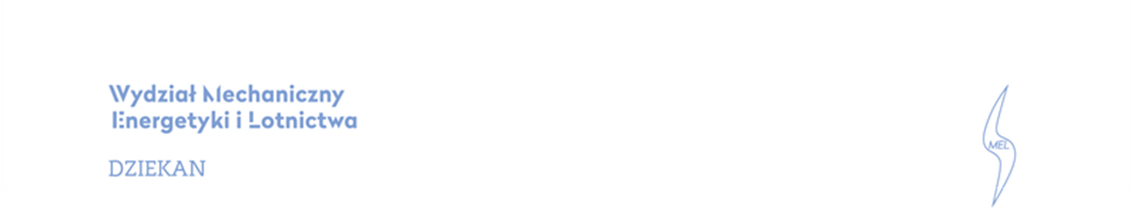 SPECYFIKACJA WARUNKÓW ZAMÓWIENIAnaOpracowanie projektu wykonawczego przebudowy i rozbudowy portu lotniczego na terenie lotniska Przasnysz - Sierakowo na potrzeby realizacji projektu 
pn.: „Mazowiecka platforma technologii materiałowych i sensorycznych oraz zastosowań   w konwersji i magazynowaniu energii, elektromobilności, lotnictwie oraz systemach autonomicznych” RPMA.01.01.00-14-e214/20 dla Instytutu Techniki Lotniczej i Mechaniki Stosowanej Wydziału Mechanicznego Energetyki i Lotnictwa Politechniki Warszawskiej.Oznaczenie sprawy MELBDZ.261.6.2021Zatwierdził: Dziekan Wydziału Mechanicznego Energetyki i Lotnictwa Politechniki Warszawskiej /-/ Prof. Dr hab. inż. Janusz Frączek Warszawa, dnia  02.07.2021 r.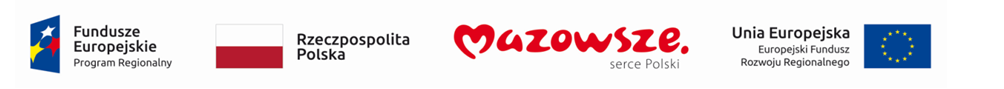 Specyfikacja Warunków Zamówienia zawiera: Rozdział I:	Instrukcja dla Wykonawców.Rozdział II:	Formularze oświadczeń podmiotowych:Załącznik Nr 1a:	Formularz oświadczenia o braku podstaw do wykluczenia;Załącznik Nr 1b:	Formularz oświadczenia o spełnianiu warunków udziału w postępowaniu;Załącznik Nr 1c:	Formularz oświadczenia o przynależności lub braku przynależności do tej samej grupy kapitałowej;Załącznik Nr 2:	Formularz oświadczenia Wykonawcy na temat osób, które będą uczestniczyć w realizacji zamówienia (potencjał kadrowy);Załącznik Nr 3:	Formularz oświadczenia Wykonawcy na temat wykonanych robót budowlanych (doświadczenie zawodowe);Załącznik Nr 4:	Formularz zobowiązania innych podmiotów;Rozdział III:	Formularz Oferty wraz z załącznikami:Załącznik Nr 2:	Formularz oświadczenia Wykonawcy na temat podmiotów, które będą uczestniczyć w realizacji zamówienia (Podwykonawcy);Rozdział IV:	Opis przedmiotu zamówienia.Rozdział VI:	Istotne dla stron postanowienia umowy:Istotne postanowienia umowy;Warunki zmiany treści umowy;Niniejsza Specyfikacja Warunków Zamówienia zwana jest w dalszej treści Specyfikacją Warunków Zamówienia, SWZ lub specyfikacją.ROZDZIAŁ IINSTRUKCJA DLA WYKONAWCÓW (IDW)Zamawiający. Politechnika Warszawska, Wydział Mechaniczny Energetyki i Lotnictwa,ul. Nowowiejska 24, 00-665 WarszawaNIP: 525-000-58-34; REGON: 000001554 	Informacje w sprawie niniejszego postępowania: Godziny urzędowania: od 08:00 do 16:00 (czasu urzędowego obowiązującego na terytorium Rzeczpospolitej Polskiej) w dni robocze, przy czym dni robocze, to dni inne niż: dni ustawowo wolne od pracy (niedziela i święta); oraz inne dni ustanowione przez Zamawiającego zgodnie z Decyzją adres do korespondencji: Politechnika Warszawska, Wydział Mechaniczny Energetyki  i Lotnictwa,ul. Nowowiejska 21/25, 00-665 Warszawa Gmach Techniki Cieplnej, pokój nr 8email: zampub.meil@pw.edu.pltel. 22 234 66 33 Osoba uprawniona do komunikowania się z wykonawcami: Pani Magdalena Sosińska; Pani Agnieszka Kiersz  e-mail: zampub.meil@pw.edu.plW postępowaniu o udzielenie zamówienia komunikacja między Zamawiającym a Wykonawcami odbywa się przy użyciu miniPortalu https://miniportal.uzp.gov.pl/,ePUAPu https://epuap.gov.pl/wps/portal oraz poczty elektronicznej na adres email zamub.meil@pw.edu.pl.3. Oznaczenie postępowania.Postępowanie, którego dotyczy niniejszy dokument oznaczone jest znakiem: MELBDZ.261.6.2021Wykonawcy zobowiązani są do powoływania się na wyżej podane oznaczenie we wszelkich kontaktach 
z Zamawiającym.4.Tryb postępowania.Postępowanie o udzielenie zamówienia prowadzone jest w trybie podstawowym , w którym w odpowiedzi na ogłoszenie o zamówieniu oferty mogą składać wszyscy zainteresowani wykonawcy, a następnie zamawiający może prowadzić negocjacje w celu ulepszenia treści ofert, które podlegają ocenie w ramach kryteriów oceny ofert, a po zakończeniu negocjacji zamawiający zaprasza wykonawców do składania ofert dodatkowych, na podstawie art. 275 pkt 2 ustawy z dnia 11 września 2019 r. Prawo zamówień publicznych (Dz. U. z 2019 r. poz. 2019 z późń. zm.), zwanej dalej ustawą Pzp.5 Przedmiot zamówienia.5.1 Przedmiotem niniejszego zamówienia jest opracowanie projektu wykonawczego przebudowy
i rozbudowy portu lotniczego na terenie lotniska Przasnysz -  Sierakowo na potrzeby realizacji projektu  pn.:„ Mazowiecka platforma technologii materiałowych i sensorycznych oraz zastosowań w konwersji 
i magazynowaniu energii, elektromobilności, lotnictwie oraz systemach autonomicznych” RPMA.01.01.00-14-e214/20 dla Instytutu Techniki Lotniczej i Mechaniki Stosowanej Wydziału Mechanicznego Energetyki i Lotnictwa Politechniki Warszawskiejna warunkach określonych w Szczegółowym opisie przedmiotu zamówienia i istotnych postanowieniach umowy (projektowanych postanowieniach umowy) stanowiącym Rozdział IV i V niniejszej SWZ.CPV: 71220000-6 Usługi projektowania architektonicznegoWykonawca może złożyć tylko jedną ofertę na całość zamówienia określonego w niniejszej SWZ.Zamawiający wskazuje na podstawie art. 91 ust 2 ustawy Pzp, że podział zamówienia na części polegającego na wykonaniu usługi projektowej jest nieuzasadniony merytorycznie. Wykonanie projektu dotyczącego jednego budynku przez jednego wykonawcę spowoduje, że proces budowlany przebiegał będzie sprawnie, gdyż wykonawcy robót budowlanych uzyskają jasne, rzetelne i spójne informacje o tym procesie.Zamawiający nie przewiduje możliwości udzielenia zamówień polegających na powtórzeniu podobnych usług.  6.Termin realizacji zamówienia: Zamawiający wymaga, aby zamówienie zostało zrealizowane w terminie: do 12 tygodni od daty podpisania umowy. 7.Warunki udziału w postępowaniu, które muszą spełniać Wykonawcy. Zamawiający wymaga, aby Wykonawca spełniał niżej określone warunki: Wykonawcy biorący udział w postępowaniu muszą spełnić warunki udziału w postępowaniu 
w zakresie:zdolności do występowania w obrocie gospodarczym – Zamawiający nie stawia warunku w tym zakresie.uprawnień do prowadzenia określonej działalności gospodarczej lub zawodowej, o ile wynika to 
z odrębnych przepisów - Zamawiający nie stawia warunku w tym zakresie.sytuacji ekonomicznej i finansowej – Warunek ten zostanie spełniony, jeżeli Wykonawca wykaże posiadanie ubezpieczenia od odpowiedzialności cywilnej w zakresie prowadzonej działalności gospodarczej zgodnej z przedmiotem niniejszego zamówienia, na wartość nie mniejszą niż 200.000,00 zł zdolności technicznej lub zawodowej warunek ten zostanie spełniony, jeśli Wykonawca:w okresie ostatnich 3 lat przed upływem terminu składania ofert, a jeżeli okres prowadzenia działalności jest krótszy – w tym okresie, wykonał 2 zamówienia polegające na wykonaniu projektu budowy/rozbudowy/modernizacji obiektu o charakterze lotniczym lub laboratoryjnym o łącznej wartości powyżej 60.000,00 zł (łącznie z podatkiem VAT), w tym jednego z nich o wartości równej lub większej niż 35.000,00 zł (łącznie z podatkiem VAT), drugiego o wartości co najmniej 25.000,00 zł (łącznie z podatkiem VAT);dysponowania osobami zdolnymi do wykonania zamówienia – warunek ten zostanie spełniony, jeżeli Wykonawca ma do dyspozycji odpowiednio wykwalifikowane osoby w celu obsadzenia podanych 
w tabeli stanowisk:Osoby skierowane do realizacji zamówienia powinny posiadać uprawnienia budowlane do projektowania zgodnie z ustawą z dnia 7 lipca 1994 r. Prawo budowlane (t. j.: Dz.U. z 2020 r. poz.1333) oraz rozporządzeniem Ministra Infrastruktury i Rozwoju z dnia 11września 2014 r. w sprawie samodzielnych funkcji technicznych 
w budownictwie (Dz. U. z 2019 r. poz.831) lub odpowiadające im ważne uprawnienia budowlane, które zostały wydane na podstawie wcześniej obowiązujących przepisów. Zgodnie z art.12a ustawy Prawo budowlane samodzielne funkcje techniczne w budownictwie, określone w art. 12 ust. 1 ustawy mogą również wykonywać osoby, których odpowiednie kwalifikacje zawodowe zostały uznane na zasadach określonych w przepisach odrębnych. Regulację odrębną stanowią przepisy ustawy z dnia 22 grudnia 2015r. o zasadach uznawania kwalifikacji zawodowych nabytych w państwach członkowskich Unii Europejskiej (t.j.:Dz.U.z2018r. poz.2272) oraz przynależeć do Okręgowej Izby Inżynierów Budownictwa i posiadać aktualne zaświadczenie z tej izby.Jako minimalne doświadczenie zawodowe rozumie się pełne miesiące kalendarzowe przepracowane na stanowiskach takich jak zaproponowane w ofercie w okresie od pierwszego miesiąca kalendarzowego następującego po miesiącu, w którym wydano uprawnienia budowlane do ostatniego miesiąca kalendarzowego przed miesiącem, w którym wyznaczono termin składania ofert.Osobami na stanowiska wymienione w powyższej tabeli mogą być obywatele państw Europejskiego Obszaru Gospodarczego oraz Konfederacji Szwajcarskiej, zgodnie z art. 12a ustawy Prawo budowlane oraz zgodnie 
z regulaminem postępowania w sprawie uznania kwalifikacji zawodowych w budownictwie w Polsce osób
z państw Europejskich Obszaru Gospodarczego oraz Konfederacji Szwajcarskiej.Ocena spełnienia powyższych warunków zostanie dokonana wg formuły spełnia/nie spełnia.O udzielenie zamówienia publicznego może się ubiegać wykonawca, który nie podlega wykluczeniu z postępowania:na podstawie art. 108 ust. 1  ustawy Pzp;na podstawie art. 109 ust. 1 pkt 5, 8 i  10 ustawy Pzp;Ocena spełnienia powyższych warunków zostanie dokonana wg formuły spełnia, nie spełnia, na podstawie – złożonych przez Wykonawców – oświadczeń/dokumentów opisanych w pkt. 8 SWZ.W przypadkach, o których mowa w art. 109 ust. 1 pkt 1–5 lub 7, zamawiający może nie wykluczać wykonawcy, jeżeli wykluczenie byłoby w sposób oczywisty nieproporcjonalne, w szczególności gdy kwota zaległych podatków lub składek na ubezpieczenie społeczne jest niewielka albo sytuacja ekonomiczna lub finansowa wykonawcy, o którym mowa w art. 109 ust. 1 pkt 4, jest wystarczająca do wykonania zamówienia.Wykonawca nie podlega wykluczeniu w okolicznościach określonych w art. 108 ust. 1 pkt 1, 2 i 5 lub art. 109 ust. 1 pkt 2‒5 i 7-10, jeżeli udowodni zamawiającemu swoją rzetelność zgodnie z art. 110 ustawy Pzp.Zamawiający może wykluczyć wykonawcę na każdym etapie postępowania o udzielenie zamówienia.W przypadku Wykonawców wspólnie ubiegających się o udzielenie zamówienia, warunek określonych w pkt 7.1.1. winien spełniać każdy z Wykonawców. Warunek określony w pkt 7.1.3. powinien spełniać co najmniej jeden z Wykonawców samodzielnie. Warunki określone w pkt 7.1.4. Wykonawcy powinni spełniać łącznie, przy czym jeden z Wykonawców musi spełniać łącznie warunki określone w pkt. 7.1.4.1) a), 7.1.4.2) i 7.1.4.3).Wykonawca może w celu potwierdzenia spełniania warunków udziału w postępowaniu, polegać na zdolnościach technicznych lub zawodowych lub sytuacji finansowej lub ekonomicznej innych podmiotów, niezależnie od charakteru prawnego łączących go z nim stosunków prawnych.W odniesieniu do warunków dotyczących wykształcenia, kwalifikacji zawodowych lub doświadczenia, wykonawcy mogą polegać na zdolnościach innych podmiotów, jeśli podmioty te wykonają roboty budowlane lub usługi, do realizacji których te zdolności są wymagane. Podmiot, który zobowiązał się do udostępnienia zasobów, odpowiada solidarnie z wykonawcą, który polega na jego sytuacji finansowej lub ekonomicznej, za szkodę poniesioną przez zamawiającego powstałą wskutek nieudostępnienia tych zasobów, chyba że za nieudostępnienie zasobów podmiot ten nie ponosi winy.7.8.	Podwykonawstwo.Zamawiający nie zastrzega obowiązku osobistego wykonania przez Wykonawcę kluczowych części zamówienia. Zamawiający zgodnie z art. 462 ustawy Pzp, żąda wskazania przez Wykonawcę w ofercie części zamówienia, której wykonanie zamierza powierzyć podwykonawcom i podania przez Wykonawcę firm podwykonawców (jeśli są znani). Wykonawca, który wskaże w ofercie podwykonawców, w przypadku uznania jego oferty za najkorzystniejszą, będzie zobowiązany niezwłocznie po ogłoszeniu tej decyzji, a przed podpisaniem umowy przedłożyć Zamawiającemu w osobie Magdalena Sosińska/ Agnieszka Kiersz, Wydział Mechaniczny Energetyki 
i Lotnictwa Politechniki Warszawskiej, 00-665 Warszawa, ul. Nowowiejska 24, dokumenty, o których mowa w § 8 rozdziału VI SWZ.8.Wykaz oświadczeń lub dokumentów, składanych przez Wykonawcę w celu potwierdzenia, że nie podlega on wykluczeniu z postępowania oraz spełnia warunki udziału w postępowaniu.8.1.	Wraz z ofertą Wykonawcy składają:8.1.1.	oświadczenie o braku podstaw do wykluczenia (załącznik nr 1a stanowiący element rozdziału II SWZ), w przypadku wspólnego ubiegania się o zamówienie przez Wykonawców, oświadczenie składa każdy z Wykonawców wspólnie ubiegających się o zamówienie;8.1.2.	oświadczenie o spełnianiu warunków udziału w postępowaniu (załącznik nr 1b stanowiący element rozdziału II SWZ).8.2.	Po złożeniu ofert, Zamawiający wezwie Wykonawcę, którego oferta zostanie najwyżej oceniona, do złożenia w terminie nie krótszym niż 5 dni aktualnych na dzień złożenia oświadczeń lub dokumentów potwierdzających okoliczności spełniania warunków oraz brak podstaw wykluczenia wymienionych poniżej:8.2.1.	w zakresie wykazania spełniania przez Wykonawcę warunków, o których mowa w pkt 7.1.:dokumentu potwierdzającego, że jest wpisany do jednego z rejestrów zawodowych lub handlowych, prowadzonych w kraju, w którym ma siedzibę lub miejsce zamieszkania, w szczególności odpisu lub informacji z Krajowego Rejestru Sądowego lub z Centralnej Ewidencji i Informacji o Działalności Gospodarczej wystawionego nie wcześniej niż 6 miesięcy przed jego złożeniem;dokumentów potwierdzających, że Wykonawca jest ubezpieczony od odpowiedzialności cywilnej w zakresie prowadzonej działalności związanej z przedmiotem zamówienia na sumę gwarancyjną określoną przez Zamawiającego w pkt. 7.1.3. SWZ;wykazu usług wykonanych nie wcześniej niż w okresie ostatnich 3 lat, a jeżeli okres prowadzenia działalności jest krótszy – w tym okresie, wraz z podaniem ich rodzaju, wartości, daty i miejsca wykonania oraz podmiotów, na rzecz których usługi te zostały wykonane, oraz załączeniem dowodów określających, czy te usługi zostały wykonane należycie, przy czym dowodami, o których mowa, są referencje bądź inne dokumenty sporządzone przez podmiot, na rzecz którego roboty budowlane zostały wykonane, a jeżeli wykonawca z przyczyn niezależnych od niego nie jest w stanie uzyskać tych dokumentów – inne odpowiednie dokumenty Wykaz robót budowlanych należy sporządzić na formularzu zgodnym z treścią załącznika nr 3 („Doświadczenie zawodowe”) do rozdziału II, wykaz musi potwierdzać spełnianie warunku, o którym mowa w pkt 7.1.4.1) SWZ.Jeżeli Wykonawca powołuje się na usługi wykonywane w ramach konsorcjum, Zamawiający bezwzględnie wymaga, aby w dokumentach potwierdzających, że wyszczególnione w tabeli usługi zostały wykonane należcie, były one ściśle wyspecyfikowane i potwierdzone przez wystawiającego referencje lub wykazane w protokole odbioru robót, w tym ich wartość brutto deklarowana przez Wykonawcę.Wartości w walutach innych niż wskazane przez Zamawiającego podane w dokumentach potwierdzających spełnianie warunku posiadania wiedzy i doświadczenia będą przeliczone według średniego kursu Narodowego Banku Polskiego obowiązującego na dzień zakończenia realizacji wykazanych usług.wykazu osób, skierowanych przez wykonawcę do realizacji zamówienia publicznego, w szczególności odpowiedzialnych za świadczenie usług, kontrolę jakości lub kierowanie robotami budowlanymi, wraz 
z informacjami na temat ich kwalifikacji zawodowych, uprawnień, doświadczenia i wykształcenia niezbędnych do wykonania zamówienia publicznego, a także zakresu wykonywanych przez nie czynności oraz informacją o podstawie do dysponowania tymi osobami. Wykaz osób, które będą uczestniczyć w wykonywaniu zamówienia należy sporządzić na formularzu zgodnym z treścią załącznika nr 2 („Potencjał kadrowy”) do rozdziału II, wykaz musi zawierać dane na temat kwalifikacji i doświadczenia wskazanych osób potwierdzające spełnienie warunku, o którym mowa w pkt 7.1.4. 2) SWZ.8.2.2.	W zakresie potwierdzenia niepodlegania wykluczeniu Zamawiający wymaga złożenia: oświadczenia wykonawcy, w zakresie art. 108 ust. 1 pkt 5 ustawy, o braku przynależności do tej samej grupy kapitałowej w rozumieniu ustawy z dnia 16 lutego 2007 r. o ochronie konkurencji i konsumentów (Dz. U. z 2020 r. poz. 1076 i 1086), z innym wykonawcą, który złożył odrębną ofertę, ofertę częściową lub wniosek o dopuszczenie do udziału w postępowaniu, albo oświadczenia o przynależności do tej samej grupy kapitałowej wraz z dokumentami lub informacjami potwierdzającymi przygotowanie oferty, oferty częściowej lub wniosku o dopuszczenie do udziału w postępowaniu niezależnie od innego wykonawcy należącego do tej samej grupy kapitałowej;8.2.3.	Zamawiający żąda od Wykonawcy, który polega na zdolnościach lub sytuacji innych podmiotów na zasadach określonych w art. 118 ustawy Pzp, przedstawienia w odniesieniu do tych podmiotów dokumentów wymienionych w pkt. 8.1.1., 8.1.2, 8.2.1.1) oraz innych odpowiednich dokumentów spośród wymienionych 
w pkt 8.2.1.8.2.4.	Zamawiający nie wzywa do złożenia podmiotowych środków dowodowych, jeżeli:1) może je uzyskać za pomocą bezpłatnych i ogólnodostępnych baz danych, w szczególności rejestrów publicznych w rozumieniu ustawy z dnia 17 lutego 2005 r. o informatyzacji działalności podmiotów realizujących zadania publiczne, o ile wykonawca wskazał w jednolitym dokumencie dane umożliwiające dostęp do tych środków;2) podmiotowym środkiem dowodowym jest oświadczenie, którego treść odpowiada zakresowi oświadczenia, o którym mowa w art. 125 ust. 1.8.2.5.` Wykonawca nie jest zobowiązany do złożenia podmiotowych środków dowodowych, które zamawiający posiada, jeżeli wykonawca wskaże te środki oraz potwierdzi ich prawidłowość i aktualność9.	Opis sposobu przygotowania ofert. Wykonawca może złożyć tylko jedną ofertę. Oferta winna zawierać wypełniony formularz „Oferta” zamieszczony w rozdziale III SWZ oraz niżej wymienione dokumenty:Pełnomocnictwo do podpisania oferty w oryginale albo potwierdzone notarialnie  ile prawo do podpisania oferty nie wynika z innych dokumentów złożonych wraz z ofertą. W przypadku Wykonawców wspólnie ubiegających się o udzielenie zamówienia, winni oni ustanowić pełnomocnika do reprezentowania ich w postępowaniu o udzielenie zamówienia albo reprezentowania w postępowaniu i zawarcia umowy 
w sprawie zamówienia publicznego.Zobowiązanie innych podmiotów na podstawie art. 118 ustawy Pzp (zobowiązanie innych podmiotów do oddania Wykonawcy do dyspozycji niezbędnych zasobów na potrzeby wykonania zamówienia) – jeżeli dotyczy, sporządzone na formularzu zgodnym z treścią załącznika nr 4 do rozdziału II.Informację na temat Podwykonawców („Podwykonawcy”), przy udziale których Wykonawca zamierza wykonać zamówienie, na formularzu zgodnym z treścią załącznika nr 2 do rozdziału III.Oświadczenia o braku podstaw do wykluczenia (załącznik nr 1a stanowiący element rozdziału II SWZ) oraz spełnianiu warunków udziału w postępowaniu (załącznik 1b stanowiący element rozdziału II SWZ).Oferta oraz pozostałe dokumenty, dla których Zamawiający określił wzory w rozdziałach II i III SWZ, winny być sporządzone zgodnie z tymi wzorami co do treści oraz opisu kolumn i wierszy.Wykonawca zamierzający wziąć udział w postępowaniu o udzielenie zamówienia publicznego, musi posiadać konto na ePUAP. Wykonawca posiadający konto na ePUAP ma dostęp do formularzy: złożenia, zmiany, wycofania oferty lub wniosku oraz do formularza do komunikacji. Wymagania techniczne 
i organizacyjne wysyłania i odbierania dokumentów elektronicznych, cyfrowego odwzorowania (skan) dokumentów i oświadczeń oraz informacji przekazywanych przy ich użyciu opisane zostały w Regulaminie korzystania z miniPortalu oraz Regulaminie ePUAP. Maksymalny rozmiar plików przesyłanych za pośrednictwem dedykowanych formularzy do: złożenia, zmiany, wycofania oferty lub wniosku oraz do komunikacji wynosi 150 MB. Za datę przekazania oferty, wniosków, zawiadomień, dokumentów elektronicznych, oświadczeń lub cyfrowego odwzorowania (skan) dokumentów lub oświadczeń oraz innych informacji przyjmuje się datę ich przekazania na ePUAP.Oferta winna być sporządzona, pod rygorem nieważności, w formie elektronicznej lub w postaci elektronicznej opatrzona podpisem zaufanym lub podpisem osobistym. Oferta winna być sporządzona 
w języku polskim. Sposób złożenia oferty, w tym zaszyfrowania oferty opisany został w Regulaminie korzystania z miniPortal. Formaty plików wykorzystywanych przez wykonawców powinny być zgodne 
z Rozporządzeniem Rady Ministrów z dnia 12 kwietnia 2012 r. w sprawie Krajowych Ram Interoperacyjności, minimalnych wymagań dla rejestrów publicznych i wymiany informacji w postaci elektronicznej oraz minimalnych wymagań dla systemów teleinformatycznych (t.j. Dz.U. z 2017 r. 2247);Zamawiający rekomenduje wykorzystanie formatów: .pdf .doc .xls .jpg (.jpeg) ze szczególnym wskazaniem na .pdf;W celu ewentualnej kompresji danych Zamawiający rekomenduje wykorzystanie jednego z formatów: .zip lub .7ZDo formatów uznanych za powszechne a nie występujących w rozporządzeniu należą: .rar .gif .bmp .numbers .pages. Dokumenty złożone w plikach o takich formatach zostaną potraktowane za złożone nieskutecznie;Ze względu na niskie ryzyko naruszenia integralności pliku oraz łatwiejszą weryfikację podpisu, Zamawiający zaleca, w miarę możliwości, przekonwertowanie plików składających się na ofertę na format .pdf  i opatrzenie ich podpisem kwalifikowanym PadES lub podpisanie profilem zaufanym lub podpisem osobistym;Pliki w innych formatach niż PDF zaleca się opatrzyć zewnętrznym podpisem XAdES. Wykonawca powinien pamiętać, aby plik z podpisem przekazywać łącznie z dokumentem podpisywanym;Podczas podpisywania plików zaleca się stosowanie algorytmu skrótu SHA2 zamiast SHA1; W przypadku kompresowania dokumentów np. w plik ZIP zaleca się wcześniejsze podpisanie każdego ze skompresowanych plików;Zamawiający rekomenduje wykorzystanie podpisu z kwalifikowanym znacznikiem czasu;Zamawiający zaleca, aby nie wprowadzać jakichkolwiek zmian w plikach po ich podpisaniu. Może to skutkować naruszeniem integralności plików co równoważne będzie z koniecznością odrzucenia oferty 
w postępowaniu.Dokumenty (za wyjątkiem wadium, pełnomocnictw oraz zobowiązań innych podmiotów, które powinny być złożone w oryginale)  winny być złożone w oryginale lub cyfrowym odwzorowaniu (skan)  poświadczonym za zgodność z oryginałem przez Wykonawcę. W przypadku Wykonawców wspólnie ubiegających się o udzielenie zamówienia, skany dokumentów dotyczących Wykonawców są poświadczane za zgodność z oryginałem odpowiednio przez Wykonawcę, którego dokument dotyczy. W przypadku innych podmiotów, na zasobach których Wykonawca polega na zasadach określonych w art. 118 ustawy Pzp, skany dokumentów dotyczących odpowiednio Wykonawcy lub tych podmiotów są poświadczane za zgodność z oryginałem przez podmiot, którego dokument dotyczy. W przypadku poświadczenia za zgodność
z oryginałem skanów dokumentów przez osobę(y) niewymienioną(e) w dokumencie rejestracyjnym (ewidencyjnym) Wykonawcy, należy do oferty dołączyć stosowne pełnomocnictwo. Oświadczenia 
i dokumenty sporządzone w języku obcym należy przedstawić wraz z ich tłumaczeniem na język polski. Wszystkie pozostałe dokumenty muszą być złożone w języku polskim.W przypadku, gdyby oferta zawierała informacje, stanowiące tajemnicę przedsiębiorstwa w rozumieniu przepisów o zwalczaniu nieuczciwej konkurencji, Wykonawca winien w sposób niebudzący wątpliwości zastrzec, które spośród zawartych w ofercie informacji stanowią tajemnicę przedsiębiorstwa oraz wykazać, iż zastrzeżone informacje stanowią tajemnicę przedsiębiorstwa. Informacje te winny być umieszczone w osobnym pliku wraz z jednoczesnym zaznaczeniem polecenia „Załącznik stanowi tajemnicę przedsiębiorstwa”, a następnie wraz z plikami stanowiącymi jawną część skompresowane do jednego pliku archiwum (ZIP). Nie mogą stanowić tajemnicy przedsiębiorstwa informacje podawane do wiadomości podczas otwarcia ofert, tj. informacje dotyczące ceny.Ofertę wraz z oświadczeniami i dokumentami należy złożyć za pośrednictwem Formularza do złożenia, zmiany, wycofania oferty lub wniosku dostępnego na ePUAP i udostępnionego również na miniPortalu. Formularz do zaszyfrowania oferty przez Wykonawcę jest dostępny dla wykonawców na miniPortalu, w szczegółach danego postępowania. W formularzu oferty Wykonawca zobowiązany jest podać adres skrzynki ePUAP, na którym prowadzona będzie korespondencja związana z postępowaniem.Wykonawca może przed upływem terminu składania ofert zmienić lub wycofać ofertę za pośrednictwem Formularza do złożenia, zmiany, wycofania oferty dostępnego na ePUAP i na miniPortalu. Sposób zmiany i wycofania oferty został opisany w Instrukcji użytkownika dostępnej na miniPortalu. Miejsce i termin składania ofert.10.1.	Zamawiający przekazuje link do postępowania oraz ID postępowania jako załącznik do niniejszej SWZ. Dane postępowanie można wyszukać również na Liście wszystkich postępowań klikając wcześniej opcję „Dla Wykonawców” lub ze strony głównej z zakładki Postępowania na miniPortalu. Oferty winny być złożone 
w terminie do 16.07.2021 r., do godziny 12.00. Opis sposobu udzielania wyjaśnień dotyczących treści niniejszej SWZ oraz oświadczenie, czy Zamawiający zamierza zwołać zebranie Wykonawców.Wykonawca może zwrócić się do Zamawiającego z prośbą o wyjaśnienie treści SWZ. Zamawiający odpowie niezwłocznie na zadane pytanie, nie później niż na 2 dni przed upływem terminu składania ofert,  pod warunkiem, że wniosek o wyjaśnienie treści SWZ wpłynął do Zamawiającego nie później niż, na 4 dni przed upływem terminu składania ofert. Zamawiający zamieści treść pytania i odpowiedzi na własnej stronie internetowej: https://www.zamowienia.pw.edu.pl/wykaz/ oraz https://www.meil.pw.edu.pl/MEiL/Ogloszenia/Zamowienia-publiczne/Przetargi Jeżeli wniosek o wyjaśnienie treści SWZ wpłynął do Zamawiającego po upływie terminu składania wniosku, o którym mowa powyżej, lub dotyczy udzielonych wyjaśnień, Zamawiający może udzielić wyjaśnień albo pozostawić wniosek bez rozpoznania. Przedłużenie terminu składania ofert nie wpływa na bieg terminu składania wniosku, o którym mowa w zdaniu pierwszym.Pytania należy zadawać w sposób wskazany w pkt.  2. SWZ.Zamawiający nie zamierza zwoływać zebrania wykonawców.  Uwzględniając lokalizację terenu budowy oraz dni pracy Zamawiającego określone w pkt. 1.1., Wykonawca może dokonać wizji lokalnej terenu budowy/robót najpóźniej na 7 dni przed terminem otwarcia ofert w godzinach 10-14 po uprzednim zgłoszeniu chęci odbycia wizji lokalnej na adres e-mail: zampub.meil@pw.edu.pl . Termin wizji lokalnej podlega uzgodnieniu. Wizja lokalna odbędzie się w Przasnyszu, na działce nr 203/5, Sierakowo 06-300. Zgodnie z art. 226 ust 1 pkt 18 zamawiający odrzuci ofertę która została złożona bez odbycia wizji lokalnejW przypadku rozbieżności pomiędzy treścią niniejszej SWZ, a treścią udzielonych odpowiedzi, jako obowiązującą należy przyjąć treść pisma zawierającego późniejsze oświadczenie Zamawiającego.W szczególnie uzasadnionych przypadkach Zamawiający może w każdym czasie, przed upływem terminu do składania ofert, zmodyfikować treść niniejszej SWZ. Modyfikacja może wynikać z pytań zadanych przez Wykonawców, jak i z własnej inicjatywy Zamawiającego. W sytuacji opisanej w pkt 11.8. Zamawiający przedłuży termin składania ofert z uwzględnieniem czasu niezbędnego do wprowadzenia w ofertach zmian wynikających z modyfikacji treści SWZ.  Zamawiający wyznacza do porozumiewania się z Wykonawcami sekretarza komisji przetargowej przy użyciu metod komunikacji wskazanych w pkt.2.Oświadczenia i dokumenty potwierdzające warunki, o których mowa w art. 124 ustawy Pzp Wykonawca przekazuje zamawiającemu elektronicznie za pośrednictwem dedykowanego formularza dostępnego na ePUAP oraz udostępnionego przez miniPortal (Formularz do komunikacji). We wszelkiej korespondencji związanej z niniejszym postępowaniem Zamawiający i Wykonawcy posługują się numerem ogłoszenia (BZP lub ID postępowania). Wnioski, zawiadomienia, informacje Zamawiający i Wykonawcy przekazują przy użyciu środków komunikacji elektronicznej w rozumieniu ustawy z dnia 18 lipca 2002 r. o świadczeniu usług drogą elektroniczną (Dz.U. 2020 poz. 344) Termin, do którego Wykonawca będzie związany złożoną ofertą.12.1.	Termin związania ofertą upłynie dnia: 14.08.2021 (30 dni od terminu składania ofert), przy czym pierwszym dniem terminu związania ofertą jest dzień, w którym upływa termin składania ofert.12.2.	W uzasadnionych przypadkach, co najmniej na 3 dni przed upływem terminu związania ofertą, Zamawiający może, tylko jeden raz, zwrócić się do Wykonawców o wyrażenie zgody na przedłużenie terminu, o którym mowa w pkt 12.1 o określony termin nie dłuższy niż 60 dni. Zgoda Wykonawcy na przedłużenie terminu związania ofertą wymaga złożenia przez wykonawcę pisemnego (np. e-mailem) oświadczenia o wyrażeniu zgody na przedłużenie terminu związania ofertą. W przypadku, gdy zamawiający żąda wniesienia wadium, przedłużenie terminu związania ofertą, następuje wraz z przedłużeniem okresu ważności wadium albo, jeżeli jest to możliwe, z wniesieniem nowego wadium na przedłużony okres związania ofertą. Odmowa wyrażenia zgody na przedłużenie okresu związania ofertą nie powoduje utraty wadium.Wskazanie miejsca i terminu otwarcia ofert.13.1.	Oferty zostaną otwarte dnia   16.07.2021r., o godzinie 12:30 Otwarcie ofert nastąpi poprzez użycie mechanizmu do odszyfrowania ofert dostępnego po zalogowaniu w zakładce Deszyfrowanie na miniPortalu i następuje poprzez wskazanie pliku do odszyfrowania. Informacje o trybie otwarcia i oceny ofert.Otwarcie ofert nie jest jawne. Bezpośrednio przed otwarciem ofert na stronie internetowej prowadzonego postępowania Zamawiający poda kwotę, jaką zamierza przeznaczyć na sfinansowanie zamówienia. Zamawiający niezwłocznie po otwarciu ofert, udostępnia na stronie internetowej postępowania informacje o: 1) nazwach albo imionach i nazwiskach oraz siedzibach lub miejscach prowadzonej działalności gospodarczej albo miejscach zamieszkania wykonawców, których oferty zostały otwarte;2) cenach lub kosztach zawartych w ofertach.Oceny ofert będzie dokonywała komisja przetargowa. Dopuszcza się powołanie przez Zamawiającego zewnętrznych ekspertów do udziału w ocenie ofert.Zamawiający odrzuci każdą ofertę w przypadku zaistnienia wobec niej przesłanek określonych w art. 226 ust. 1 ustawy Pzp.W toku dokonywania badania i oceny ofert Zamawiający może żądać udzielenia przez Wykonawców wyjaśnień dotyczących treści złożonych przez nich ofert.Jeżeli zaoferowana cena lub koszt, lub ich istotne części składowe, wydają się rażąco niskie w stosunku do przedmiotu zamówienia lub budzą wątpliwości Zamawiającego co do możliwości wykonania przedmiotu zamówienia zgodnie z wymaganiami określonymi przez Zamawiającego lub wynikającymi z odrębnych przepisów, Zamawiający zwraca się o udzielenie wyjaśnień, w tym złożenie dowodów, dotyczących wyliczenia ceny lub kosztu. w szczególności w zakresie: Obowiązek wykazania, że oferta nie zawiera rażąco niskiej ceny spoczywa na Wykonawcy. Zamawiający poprawi w ofercie oczywiste omyłki pisarskie, oczywiste omyłki rachunkowe i inne omyłki niepowodujące istotnych zmian w treści oferty niezwłocznie zawiadamiając o tym Wykonawcę, którego oferta została poprawiona.Jako inne omyłki nie powodujące istotnych zmian w treści oferty, Zamawiający będzie traktował omyłki polegające w szczególności na:rozbieżności ceny ofertowej brutto podanej słownie i ceny podanej liczbą – Zamawiający przyjmie za właściwą cenę ofertową brutto wynikającą z sumy ceny netto i kwoty podatku VAT;Kryteria wyboru oferty najkorzystniejszejZamawiający wybierze ofertę najkorzystniejszą. Przy dokonywaniu wyboru najkorzystniejszej oferty Zamawiający stosować będzie następujące kryteria oceny ofert: cena – 60 %;termin wykonania – 40 %W kryterium „cena” zostanie zastosowany wzór: Ocena punktowa = {(najniższa cena spośród cen określonych w ofertach nieodrzuconych) / (cena oferty ocenianej)} x 60 pkt.Zamawiający przyzna punkty za „termin wykonania” przedmiotu zamówienia poniżej wymaganych maksymalnie 84 dni określonych w szczegółowym opisie przedmiotu zamówienia, w następujący sposób:Wykonawca zobowiązany jest określić czas terminu dostawy w pkt. 2 Formularza oferty.Negocjacje i oferty dodatkowe.Zamawiający zastrzega sobie prawo wszczęcia negocjacji z  Wykonawcami, którzy złożą 3 najwyżej ocenione oferty. Wykonawca nie może domagać się ani wszczęcia, ani zaniechania negocjacji.Przedmiotem negocjacji może być wyłącznie treść ofert będąca przedmiotem oceny w ramach kryteriów oceny ofert. Po przeprowadzeniu negocjacji Zamawiający zaprosi Wykonawców do złożenia ofert dodatkowych wyznaczając termin ich złożenia, nie krótszy, niż 5 dni.Wykonawca może złożyć ofertę dodatkową, która zawiera nowe propozycje w zakresie treści oferty podlegających ocenie w ramach kryteriów oceny ofert wskazanych przez zamawiającego w zaproszeniu do negocjacji. Oferta dodatkowa nie może być mniej korzystna w żadnym z kryteriów oceny ofert wskazanych w zaproszeniu do negocjacji niż oferta złożona w odpowiedzi na ogłoszenie o zamówieniu. Oferta przestaje wiązać wykonawcę w zakresie, w jakim złoży on ofertę dodatkową zawierającą korzystniejsze propozycje w ramach każdego z kryteriów oceny ofert wskazanych w zaproszeniu do negocjacji. Oferta dodatkowa, która jest mniej korzystna w którymkolwiek z kryteriów oceny ofert wskazanych w zaproszeniu do negocjacji niż oferta złożona w odpowiedzi na ogłoszenie o zamówieniu, podlega odrzuceniu.Unieważnienie postępowania.Zamawiający unieważni postępowanie w przypadkach określonych w art. 255 lub 256 ustawy Pzp.O unieważnieniu postępowania o udzielenie zamówienia Zamawiający zawiadamia równocześnie Wykonawców, którzy złożyli oferty – podając uzasadnienie faktyczne i prawne oraz udostępnia niezwłocznie te informacje na stronie internetowej prowadzonego postępowania.Udzielenie zamówienia.18.1.	Zamawiający przed udzieleniem zamówienia wezwie Wykonawcę, którego oferta została najwyżej oceniona, do złożenia w wyznaczonym terminie aktualnych na dzień złożenia oświadczeń i dokumentów wymienionych w pkt. 7 i 8.18.2.	Zamawiający udzieli zamówienia Wykonawcy, którego oferta zostanie uznana za najkorzystniejszą.18.3.	O wyborze najkorzystniejszej oferty Zamawiający zawiadomi niezwłocznie Wykonawców, którzy ubiegali się o udzielenie zamówienia.Wymagania dotyczące wadium – Zamawiający nie wymaga wniesienia wadium Opis sposobu obliczenia ceny oferty.Cena oferty winna obejmować całkowity koszt wykonania zamówienia w tym również wszelkie koszty towarzyszące wykonaniu, o których mowa w rozdziale VI oraz podatek VAT w przypadku konieczności jego naliczenia.Cena oferty winna być wyrażona w PLN.Ceny jednostkowe i stawki określone przez Wykonawcę nie będą zmieniane w toku realizacji zamówienia i nie będą podlegały waloryzacji.Zabezpieczenie należytego wykonania umowy Wykonawca zobowiązany jest do wniesienia zabezpieczenia należytego wykonania umowy na kwotę stanowiącą 5 % zaoferowanej ceny w następujących formach (do wyboru):pieniądzu, przelewem na wskazany przez Zamawiającego rachunek bankowy; poręczeniach bankowych lub poręczeniach spółdzielczej kasy oszczędnościowo-kredytowej, z tym że zobowiązanie kasy jest zawsze zobowiązaniem pieniężnym;gwarancjach bankowych;gwarancjach ubezpieczeniowych;poręczeniach udzielanych przez podmioty, o których mowa w art. 6b ust. 5 pkt 2 ustawy z dnia 9 listopada 2000 r. o utworzeniu Agencji Rozwoju Przedsiębiorczości.W przypadku wniesienia wadium w pieniądzu Wykonawca może wyrazić zgodę na zaliczenie kwoty wadium na poczet zabezpieczenia należytego wykonania umowy.Warunki i termin zwrotu lub zwolnienia zabezpieczenia należytego wykonania umowy określone zostały w § 10 rozdziału VI SWZ. Postanowienia dodatkoweWykonawca, którego oferta zostanie uznana za najkorzystniejszą, zobowiązany jest niezwłocznie po ogłoszeniu tej decyzji, a przed podpisaniem umowy, przedłożyć Zamawiającemu:do osoby wskazanej w §5 ust. 6 rozdziału VI SWZ dokumenty wskazane w pkt. 22.3dokumenty potwierdzające uprawnienia budowlane osób wskazanych w formularzu „Potencjał kadrowy” – przez uprawnienia budowlane rozumie się uprawnienia do sprawowania samodzielnych funkcji technicznych w budownictwie, o których mowa w ustawie Prawo budowlane oraz dokument potwierdzający przynależność do właściwej Okręgowej Izby Zawodowej.;jeżeli za najkorzystniejszą zostanie uznana oferta złożona przez Wykonawców wspólnie ubiegających się o udzielenie zamówienia – umowę regulującą współpracę tych podmiotów, która wskazuje podmiot wiodący i uprawnia go do wystawiania i składania faktur stanowiących rozliczenie z Zamawiającym za roboty budowlane wykonane przez każdy z tych podmiotów;23. Pouczenie o środkach ochrony prawnej.Wykonawcom, a także innym podmiotom, jeżeli mają lub mieli interes w uzyskaniu zamówienia oraz ponieśli lub mogą ponieść szkodę w wyniku naruszenia przez Zamawiającego przepisów ustawy Pzp, przysługują środki ochrony prawnej określone w Dziale IX ustawy Pzp Środki ochrony prawnej wobec ogłoszenia o zamówieniu oraz SWZ przysługują również organizacjom wpisanym na listę, o której mowa w art. 469 pkt 15 ustawy Pzp.Klauzula informacyjna z art. 13 RODO Zamawiającego – w celu związanym z powyższym postępowaniem Zgodnie z art. 13 ust. 1 i 2 rozporządzenia Parlamentu Europejskiego i Rady (UE) 2016/679 z dnia 27 kwietnia 2016 r. w sprawie ochrony osób fizycznych w związku z przetwarzaniem danych osobowych i w sprawie swobodnego przepływu takich danych oraz uchylenia dyrektywy 95/46/WE (ogólne rozporządzenie o ochronie danych) (Dz. Urz. UE L 119 z 04.05.2016, str. 1), dalej „RODO”, i ustawy z dnia 21 lutego 2019 r. o zmianie niektórych ustaw w związku z zapewnieniem stosowania rozporządzenia Parlamentu Europejskiego i Rady (UE) 2016/679 z dnia 27 kwietnia 2016 r. w sprawie ochrony osób fizycznych w związku z przetwarzaniem danych osobowych i w sprawie swobodnego przepływu takich danych oraz uchylenia dyrektywy 95/46/WE (ogólne rozporządzenie o ochronie danych), Zamawiający informuje, że: administratorem Pani/Pana danych osobowych jest Politechnika Warszawska, reprezentowana przez Rektora w imieniu którego zadania Administratora na Wydziale Mechanicznym Energetyki i Lotnictwa realizuje Dziekan Wydziału. administrator wyznaczył Inspektora Ochrony Danych nadzorującego prawidłowość przetwarzania danych osobowych, z którym można skontaktować się pod adresem mailowym: iod@pw.edu.pldane osobowe przekazane Zamawiającemu w związku z niniejszym postępowaniem przetwarzane będą na podstawie art. 6 ust. 1 lit. c RODO w celu związanym z postępowaniem o udzielenie zamówienia publicznego, są one niezbędne do realizacji ustawowych zadań nałożonych na Politechnikę Warszawską, będącą uczelnią publiczną, na zasadach określonych w przepisach o zamówieniach publicznych w związku z art. 44 ust. 4 ustawy o finansach publicznych poprzez doprowadzenie do wyboru wykonawcy w oparciu o przepisy ustawy Pzp;odbiorcami danych osobowych, o których mowa w pkt. 22.3. będą osoby lub podmioty, którym udostępniona zostanie dokumentacja postępowania w oparciu o art. 18 oraz art. 74 ust. 1 i 2 ustawy Pzp oraz tym, którym na podstawie odrębnych przepisów przysługuje prawo kontroli, jak również zostaną udostępnione w oparciu o przepisy o dostępie do informacji publicznej;administrator będzie przetwarzać dane osobowe w zakresie przedmiotowego postępowania, o którym mowa w pkt. 22.3., mającego na celu dokonanie wyboru oferty wykonawcy, z którym zostanie zawarta umowa w sprawie zamówienia publicznego lub wynegocjowanie postanowień takiej umowy. Oznacza to, że danymi chronionymi w zakresie procedury udzielania zamówienia będą wszelkie dane osobowe znajdujące się w ofertach i/lub wszelkich innych dokumentach składanych przez wykonawcę w toku prowadzonego postępowania. Przetwarzanie dotyczy danych osobowych tylko osób fizycznych, takich jak: samych wykonawców, podwykonawców, osób trzecich udostępniających swój potencjał, ich pełnomocników, pracowników, reprezentantów osób prawnych, itp., ujawnionych w toku postępowania na każdym jego etapie. Jednocześnie Zamawiający podkreśla, że wystarczające będzie wskazanie jedynie tych danych, których Zamawiający wyraźnie żąda i/lub tych, które wprost potwierdzają spełnienie wymagań przez Wykonawcę;administrator nie zamierza przekazywać Pani/Pana danych osobowych poza Europejski Obszar Gospodarczy,dane osobowe, o których mowa w pkt 22.3, będą przechowywane zgodnie z art. 78 ust. 1 ustawy Pzp, przez okres 4 lat od dnia zakończenia postępowania o udzielenie zamówienia, a jeżeli czas trwania umowy w sprawie zamówienia publicznego przekracza 4 lata, okres przechowywania obejmuje cały czas trwania tej umowy i archiwizowane w okresie wyznaczonym w wewnętrznych aktach prawnych dotyczących archiwizowanie dokumentów;obowiązek podania przez Panią/Pana danych osobowych bezpośrednio Pani/Pana dotyczących jest wymogiem ustawowym określonym w przepisach ustawy Pzp, związanym z udziałem w postępowaniu o udzielenie zamówienia publicznego; konsekwencje niepodania określonych danych wynikają z ustawy Pzp;w odniesieniu do danych osobowych, przekazanych przez Wykonawcę, decyzje nie będą podejmowane w sposób zautomatyzowany (w tym nie podlegają profilowaniu), stosowanie do art. 22 RODO;osoba, której dane osobowe zostały przekazane Zamawiającemu posiada:na podstawie art. 15 RODO prawo dostępu do swoich danych osobowych. W przypadku gdy wykonanie obowiązków, o których mowa w art. 15 ust. 1-3 rozporządzenia 2016/679, wymagałoby niewspółmiernie dużego wysiłku, Zamawiający może żądać od osoby, której dane dotyczą, wskazania dodatkowych informacji mających na celu sprecyzowanie żądania, w szczególności podania nazwy lub daty (zakończonego) postępowania o udzielenie zamówienia publicznego;na podstawie art. 16 RODO prawo do sprostowania swoich danych osobowych, przy czym skorzystanie z prawa do sprostowania nie może skutkować zmianą wyniku postępowania o udzielenie zamówienia publicznego ani zmianą postanowień umowy w zakresie niezgodnym z ustawą Pzp oraz nie może naruszać integralności protokołu postępowania oraz jego załączników;na podstawie art. 18 RODO prawo żądania od administratora ograniczenia przetwarzania  danych osobowych z zastrzeżeniem przypadków, o których mowa w art. 18 ust. 2 RODO; Wystąpienie z żądaniem, o którym mowa w art. 18 ust. 1 RODO nie ogranicza przetwarzania danych osobowych do czasu zakończenia postępowania o udzielenie zamówienia publicznego;  prawo do wniesienia skargi do Prezesa Urzędu Ochrony Danych Osobowych, gdy osoba uzna, że przetwarzanie danych osobowych jej dotyczących narusza przepisy RODO; osobie, której dane osobowe zostały przekazane Zamawiającemu nie przysługuje:w związku z art. 17 ust. 3 lit. b, d lub e RODO prawo do usunięcia danych osobowych;prawo do przenoszenia danych osobowych, o którym mowa w art. 20 RODO;na podstawie art. 21 RODO prawo sprzeciwu, wobec przetwarzania danych osobowych, gdyż podstawą prawną przetwarzania Pani/Pana danych osobowych jest art. 6 ust. 1 lit. c RODO.Wykonawca, podwykonawca, podmiot trzeci będzie musiał, podczas pozyskiwania danych osobowych na potrzeby niniejszego postępowania o udzielenie zamówienia, wypełnić obowiązek informacyjny wynikający z art. 13 RODO względem osób fizycznych, których dane osobowe dotyczą, i od których dane te bezpośrednio pozyskał.Informacje pozostałeInformacja o umowie ramowej – nie dotyczy.Informacja o dynamicznym systemie zakupów – nie dotyczy.Informacja o aukcji elektronicznej – nie dotyczy.Informacja o wymogu lub możliwości złożenia ofert w postaci katalogów elektronicznych lub dołączenia katalogów elektronicznych do oferty, w sytuacji określonej w art. 93 ust. 1 ustawy Pzp – nie dotyczy.Informacja o dialogu technicznym – nie dotyczy.ROZDZIAŁ IIFORMULARZE OŚWIADCZEŃ PODMIOTOWYCHZałącznik nr 1aOświadczenie Wykonawcy/PODWYKONAWCY DOTYCZĄCE PODSTAW WYKLUCZENIA Z POSTĘPOWANIAskładane na podstawie art. 273 ust. 2 ustawy z dnia 11 września 2019  r. Prawo zamówień publicznych (dalej jako: ustawa Pzp)Zamawiający:Politechnika Warszawska, Wydział Mechaniczny Energetyki i Lotnictwa,ul. Nowowiejska 24, 00-665 WarszawaNazwa (firma)/imię i nazwisko Wykonawcy/Podwykonawcy – …………………………………………………………………………………….…………………………………………………………………………………….….….,Adres Wykonawcy/Podwykonawcy (ulica, numer domu, numer lokalu, miejscowość i kod pocztowy) – …………………………………………………………………………………………………………………………………………..……………………………………….,w zależności od podmiotu NIP/PESEL: ………………………………………………………………………………….…………...……………….., REGON: …………………………………………………………………………………………………………………………………..……………….……………...,w zależności od podmiotu: KRS/CEiDG): ………………………………………………………..…………….…………….……………………….,reprezentowany przez: ………………………………………………………………………………………………………………………………..………... (imię, nazwisko, stanowisko/podstawa do reprezentacji)Na potrzeby postępowania o udzielenie zamówienia publicznego na: opracowanie projektu wykonawczego przebudowy i rozbudowy portu lotniczego na terenie lotniska Przasnysz -  Sierakowo na potrzeby realizacji projektu pn. „Mazowiecka platforma technologii materiałowych i sensorycznych oraz zastosowań   w konwersji  i magazynowaniu energii, elektromobilności, lotnictwie oraz systemach autonomicznych” RPMA.01.01.00-14-e214/20 dla Instytutu Techniki Lotniczej i Mechaniki Stosowanej Wydziału Mechanicznego Energetyki i Lotnictwa Politechniki Warszawskiej. oznaczonego znakiem MELBDZ.261.6.2021, prowadzonego przez Wydział Mechaniczny Energetyki i Lotnictwa Politechniki Warszawskiej, oświadczam, co następuje: Nie zachodzą wobec mnie podstawy wykluczeniaOświadczam, że nie podlegam wykluczeniu z postępowania na podstawie art. 108 ust 1 ustawy Pzp, zgodnie z którymi z postępowania o udzielenie zamówienia wyklucza się:1. Z postępowania o udzielenie zamówienia wyklucza się wykonawcę:1) będącego osobą fizyczną, którego prawomocnie skazano za przestępstwo:a) udziału w zorganizowanej grupie przestępczej albo związku mającym na celu popełnienie przestępstwa lub przestępstwa skarbowego, o którym mowa w art. 258 Kodeksu karnego,b) handlu ludźmi, o którym mowa w art. 189a Kodeksu karnego,c) o którym mowa w art. 228–230a, art. 250a Kodeksu karnego lub w art. 46 lub art. 48 ustawy z dnia 25 czerwca2010 r. o sporcie,d) finansowania przestępstwa o charakterze terrorystycznym, o którym mowa w art. 165a Kodeksu karnego, lub przestępstwo udaremniania lub utrudniania stwierdzenia przestępnego pochodzenia pieniędzy lub ukrywania ich pochodzenia, o którym mowa w art. 299 Kodeksu karnego,e) o charakterze terrorystycznym, o którym mowa w art. 115 § 20 Kodeksu karnego, lub mające na celu popełnienie tego przestępstwa,f) powierzenia wykonywania pracy małoletniemu cudzoziemcowi, o którym mowa w art. 9 ust. 2 ustawy z dnia 15 czerwca 2012 r. o skutkach powierzania wykonywania pracy cudzoziemcom przebywającym wbrew przepisom na terytorium Rzeczypospolitej Polskiej (Dz. U. poz. 769),g) przeciwko obrotowi gospodarczemu, o których mowa w art. 296–307 Kodeksu karnego, przestępstwo oszustwa, o którym mowa w art. 286 Kodeksu karnego, przestępstwo przeciwko wiarygodności dokumentów, o których mowa w art. 270–277d Kodeksu karnego, lub przestępstwo skarbowe,h) o którym mowa w art. 9 ust. 1 i 3 lub art. 10 ustawy z dnia 15 czerwca 2012 r. o skutkach powierzania wykonywania pracy cudzoziemcom przebywającym wbrew przepisom na terytorium Rzeczypospolitej Polskiej – lub za odpowiedni czyn zabroniony określony w przepisach prawa obcego;2) jeżeli urzędującego członka jego organu zarządzającego lub nadzorczego, wspólnika spółki w spółce jawnej lub partnerskiej albo komplementariusza w spółce komandytowej lub komandytowo akcyjnej lub prokurenta prawomocnie skazano za przestępstwo, o którym mowa w pkt 1;3) wobec którego wydano prawomocny wyrok sądu lub ostateczną decyzję administracyjną o zaleganiu z uiszczeniem podatków, opłat lub składek na ubezpieczenie społeczne lub zdrowotne, chyba że wykonawca odpowiednio przed upływem terminu do składania wniosków o dopuszczenie do udziału w postępowaniu albo przed upływem terminu składania ofert dokonał płatności należnych podatków, opłat lub składek na ubezpieczenie społeczne lub zdrowotne wraz z odsetkami lub grzywnami lub zawarł wiążące porozumienie w sprawie spłaty tych należności;4) wobec którego prawomocnie orzeczono zakaz ubiegania się o zamówienia publiczne;5) jeżeli zamawiający może stwierdzić, na podstawie wiarygodnych przesłanek, że wykonawca zawarł z innymi wykonawcami porozumienie mające na celu zakłócenie konkurencji, w szczególności jeżeli należąc do tej samej grupy kapitałowej w rozumieniu ustawy z dnia 16 lutego 2007 r. o ochronie konkurencji i konsumentów złożyli odrębne oferty, oferty częściowe lub wnioski o dopuszczenie do udziału w postępowaniu, chyba że wykażą, że przygotowali te oferty lub wnioski niezależnie od siebie;6) jeżeli, w przypadkach, o których mowa w art. 85 ust. 1, doszło do zakłócenia konkurencji wynikającego z wcześniejszego zaangażowania tego wykonawcy lub podmiotu, który należy z wykonawcą do tej samej grupy kapitałowej w rozumieniu ustawy z dnia 16 lutego 2007 r. o ochronie konkurencji i konsumentów, chyba że spowodowane tym zakłócenie konkurencji może być wyeliminowane w inny sposób niż przez wykluczenie wykonawcy z udziału w postępowaniu o udzielenie zamówienia. Oświadczam, że nie podlegam wykluczeniu z postępowania na podstawie następujących punktów art.  109 ust 1 ustawy Pzp, zgodnie z którymi z postępowania o udzielenie zamówienia Zamawiający może wykluczyć:5) który w sposób zawiniony poważnie naruszył obowiązki zawodowe, co podważa jego uczciwość, w szczególności gdy wykonawca w wyniku zamierzonego działania lub rażącego niedbalstwa nie wykonał lub nienależycie wykonał zamówienie, co zamawiający jest w stanie wykazać za pomocą stosownych dowodów;8) który w wyniku zamierzonego działania lub rażącego niedbalstwa wprowadził zamawiającego w błąd przy przedstawianiu informacji, że nie podlega wykluczeniu, spełnia warunki udziału w postępowaniu lub kryteria selekcji, co mogło mieć istotny wpływ na decyzje podejmowane przez zamawiającego w postępowaniu o udzielenie zamówienia, lub który zataił te informacje lub nie jest w stanie przedstawić wymaganych podmiotowych środków dowodowych;10) który w wyniku lekkomyślności lub niedbalstwa przedstawił informacje wprowadzające w błąd, co mogło mieć istotny wpływ na decyzje podejmowane przez zamawiającego w postępowaniu o udzielenie zamówienia. Zachodzą wobec mnie podstawy wykluczeniaOświadczam, że – mimo, iż zachodzą w stosunku do mnie podstawy wykluczenia z postępowania na podstawie art. ……………………. ustawy Pzp (podać mającą zastosowanie podstawę wykluczenia) – podjąłem następujące środki naprawcze: ………………………………………………………………………………………….……………………..……………………………………………………………………………………………………………………………………………………………………….…………………………Oświadczam, że wszystkie informacje podane w powyższych oświadczeniach są aktualne 
i zgodne z prawdą oraz zostały przedstawione z pełną świadomością konsekwencji wprowadzenia zamawiającego w błąd przy przedstawianiu informacji. zaznaczyć właściwe…………….……., dnia ………….……. r. 							…………..………………..……………(miejscowość)									 (podpis)Załącznik nr 1bOświadczenie wykonawcy DOTYCZĄCE SPEŁNIANIA WARUNKÓW UDZIAŁU W POSTĘPOWANIUskładane na podstawie art. 273 ust. 2 ustawy z dnia 11 września 2019 r.  Prawo zamówień publicznych (dalej jako: ustawa Pzp) Zamawiający:Politechnika Warszawska, Wydział Mechaniczny Energetyki i Lotnictwa,ul. Nowowiejska 24, 00-665 WarszawaNazwa (firma)/imię i nazwisko Wykonawcy – ………………………………………………………………………………………………………………………………………………………………………………….,Adres Wykonawcy (ulica, numer domu, numer lokalu, miejscowość i kod pocztowy) – …………………………………………………………………………………………………………………………..……………………………………………………….,w zależności od podmiotu NIP/PESEL: …………………………………………………………………………………………………..…………….., REGON: ………………………………………………………………………………………………………………………………………………..…………………...,w zależności od podmiotu: KRS/CEiDG): ………………………………………………………………..……….…………….……………………….,Reprezentowany/reprezentowani przez: …………………………………………………………………………………………………….………. (imię, nazwisko, stanowisko/podstawa do reprezentacji)Na potrzeby postępowania o udzielenie zamówienia publicznego na: opracowanie projektu wykonawczego przebudowy i rozbudowy portu lotniczego na terenie lotniska Przasnysz -  Sierakowo na potrzeby realizacji projektu  pn.„Mazowiecka platforma technologii materiałowych i sensorycznych oraz zastosowań w konwersji i magazynowaniu energii, elektromobilności, lotnictwie oraz systemach autonomicznych” RPMA.01.01.00-14-e214/20 dla Instytutu Techniki Lotniczej i Mechaniki Stosowanej Wydziału Mechanicznego Energetyki i Lotnictwa Politechniki Warszawskiej, oznaczonego znakiem MELBDZ.260.6.2021 prowadzonego przez Wydział Mechaniczny Energetyki i Lotnictwa Politechniki Warszawskiej, oświadczam, co następuje: Oświadczam, że spełniam warunki udziału w postępowaniu określone przez Zamawiającego w Specyfikacji Warunków Zamówienia, dotyczące:zdolności do występowania w obrocie gospodarczym;posiadam uprawnienia do prowadzenia określonej działalności gospodarczej lub zawodowej, o ile wynika to z odrębnych przepisów;sytuacji finansowej lub ekonomicznej jestem ubezpieczony od odpowiedzialności cywilnej w zakresie prowadzonej działalności związanej z przedmiotem zamówienia na sumę gwarancyjną wymagana przez Zamawiającego;zdolności technicznej lub zawodowej:w okresie ostatnich 3 lat przed upływem terminu składania ofert, a jeżeli okres prowadzenia działalności jest krótszy – w tym okresie, wykonałem zamówienia finansowo i rodzajowo porównywalne z przedmiotem niniejszego przetargu, których wykaz przedstawiam w załączniku nr 3:do wykonania zamówienia skieruję:Projektant, o co najmniej następujących kwalifikacjach – 3 lata (36 miesięcy) posiadającego nieograniczone uprawnienia do projektowania w specjalności architektonicznej, posiadający doświadczenie w zakresie projektowania obiektów o charakterze lotniczym lub laboratoryjnym. Oświadczam, że spośród Wykonawców wspólnie ubiegających się o udzielenie zamówienia następujący Wykonawcy będą wykonywać następujące roboty:1) ……………………………………………………………………………………………………………………………………………..………………………………….., w następującym zakresie: ………………………………………………………………………………………………….……………………………….………..………………………………………………………………………………………………………………………………………………………………..……...…………………(wskazać podmiot i określić odpowiedni zakres dla wskazanego podmiotu).2) ……………………………………………………………………………………………………………………………………………..………………………………….., w następującym zakresie: ………………………………………………………………………………………………….……………………………….………..………………………………………………………………………………………………………………………………………………………………..……...…………………(wskazać podmiot i określić odpowiedni zakres dla wskazanego podmiotu). Oświadczam, że w celu wykazania spełniania warunków udziału w postępowaniu, określonych przez Zamawiającego w Specyfikacji Warunków Zamówienia, polegam na zasobach następującego/ych podmiotu/ów: ………………………………………………………..………………………………………………………………………………..…………….………..…………………………………………………………………………………………………………………………………………………………………..……………….…………………………………………………………………………………………………………………………………………………………..………………………………….., w następującym zakresie: ………………………………………………………………………………………………….……………………………….………..………………………………………………………………………………………………………………………………………………………………..……...…………………(wskazać podmiot i określić odpowiedni zakres dla wskazanego podmiotu).Oświadczam, że wszystkie informacje podane w powyższych oświadczeniach są aktualne 
i zgodne z prawdą oraz zostały przedstawione z pełną świadomością konsekwencji wprowadzenia zamawiającego w błąd przy przedstawianiu informacji.* zaznaczyć właściwe…………….……., dnia ………….……. r. 					…………..………….…………..……………(miejscowość)					 (podpis i pieczęć upoważnionego przedstawiciela Wykonawcy)Załącznik nr 1cOświadczenie o przynależności lub braku przynależności do tej samej grupy kapitałowej składane na podstawie art. 273 ust. 1 pkt 1 ustawy z dnia 11 września 2019 r. (dalej jako: ustawa Pzp)Zamawiający:Politechnika Warszawska, Wydział Mechaniczny Energetyki i Lotnictwa,ul. Nowowiejska 24, 00-665 WarszawaNazwa (firma)/imię i nazwisko Wykonawcy – ………………………………………………………………………………………………………………………………………………………….………….……………….….,Adres Wykonawcy (ulica, numer domu, numer lokalu, miejscowość i kod pocztowy) –………………………..…………………………………………………………………………………………………………………..…………………………………………….,w zależności od podmiotu NIP/PESEL: ………………………………………………………………………………………….…………...……………….., REGON: ………………………………………………………………………………………………………………………………………………..………….……………...,w zależności od podmiotu: KRS/CEiDG): …………………………………………………………………..………….…………….……………………….,reprezentowany przez: ………………………………………………………………………………………………………………………………………….……... (imię, nazwisko, stanowisko/podstawa do reprezentacji)Składając ofertę na opracowanie projektu wykonawczego przebudowy i rozbudowy portu lotniczego na terenie lotniska Przasnysz -  Sierakowo na potrzeby realizacji projektu  pn„ Mazowiecka platforma technologii materiałowych i sensorycznych oraz zastosowań   w konwersji      i magazynowaniu energii, elektromobilności, lotnictwie oraz systemach autonomicznych” RPMA.01.01.00-14-e214/20 dla Instytutu Techniki Lotniczej i Mechaniki Stosowanej Wydziału Mechanicznego Energetyki i Lotnictwa Politechniki Warszawskiej, oznaczonego znakiem MELBDZ.260.6.2021 prowadzonego przez Wydział Mechaniczny Energetyki i Lotnictwa Politechniki Warszawskiej, oświadczam, co następuje: Oświadczam, że należę do tej samej grupy kapitałowej w rozumieniu ustawy z dnia 16.02.2007 r. o ochronie konkurencji i konsumentów z poniższymi Wykonawcami, którzy złożyli odrębne oferty, oferty częściowe w niniejszym postępowaniu: Oświadczam, że nie należę do tej samej grupy kapitałowej w rozumieniu ustawy z dnia 16.02.2007 r. o ochronie konkurencji i konsumentów z Wykonawcami, którzy złożyli odrębne oferty, oferty częściowe w niniejszym postępowaniu. zaznaczyć właściwe…………….……., dnia ………….……. r. 						…………..………………..……………(miejscowość)								    (podpis)Załącznik nr 2POTENCJAŁ KADROWYNa potrzeby postępowania o udzielenie zamówienia publicznego na opracowanie projektu wykonawczego przebudowy i rozbudowy portu lotniczego na terenie lotniska Przasnysz -  Sierakowo na potrzeby realizacji projektu  pn„ Mazowiecka platforma technologii materiałowych i sensorycznych oraz zastosowań   w konwersji      i magazynowaniu energii, elektromobilności, lotnictwie oraz systemach autonomicznych” RPMA.01.01.00-14-e214/20 dla Instytutu Techniki Lotniczej i Mechaniki Stosowanej Wydziału Mechanicznego Energetyki i Lotnictwa Politechniki Warszawskiej, oznaczonym znakiem MELBDZ.260.6.2021 oświadczamy, że wymienione poniżej osoby spełniają wymagania określone w pkt 7.1.4.2) rozdziału I SWZ i będą uczestniczyć w wykonywaniu niniejszego zamówienia:__________________ dnia __.__.20__ r.				__________________________________(podpis Wykonawcy/Wykonawców)Załącznik nr 3DOŚWIADCZENIE ZAWODOWEWykaz wykonanych robót budowlanychNa potrzeby postępowania o udzielenie zamówienia publicznego na opracowanie projektu wykonawczego przebudowy i rozbudowy portu lotniczego na terenie lotniska Przasnysz -  Sierakowo na potrzeby realizacji projektu pn„ Mazowiecka platforma technologii materiałowych i sensorycznych oraz zastosowań w konwersji i magazynowaniu energii, elektromobilności, lotnictwie oraz systemach autonomicznych” RPMA.01.01.00-14-e214/20 dla Instytutu Techniki Lotniczej i Mechaniki Stosowanej Wydziału Mechanicznego Energetyki i Lotnictwa Politechniki Warszawskiej, oznaczonym znakiem MELBDZ.260.6.2021 oświadczamy, że zrealizowaliśmy w ciągu ostatnich 3 lat (36 miesięcy) przed terminem składania ofert wskazanym w pkt 7.1.4.1) rozdziału I SWZ następujące zamówienia potwierdzające spełnianie warunków udziału określonych przez Zamawiającego:Załączamy dokumenty potwierdzające, że wyszczególnione w tabeli roboty zostały wykonane w sposób należyty, zgodnie z zasadami sztuki budowlanej i prawidłowo ukończone.*__________________ dnia __.__.20__ r.                     			  ______________________________ (podpis Wykonawcy/Wykonawców)*Jeżeli Wykonawca powołuje się na roboty wykonywane w ramach konsorcjum, Zamawiający bezwzględnie wymaga, aby w dokumentach potwierdzających, że wyszczególnione w tabeli roboty zostały wykonane w sposób należyty, zgodnie z zasadami sztuki budowlanej i prawidłowo ukończone, były one ściśle wyspecyfikowane i potwierdzone przez wystawiającego referencje lub wykazane w protokole odbioru robót, w tym ich wartość brutto deklarowana przez Wykonawcę.Załącznik nr 4Zobowiązanie innych podmiotów składane na podstawie art. 118 ust. 3 ustawy z dnia 11 września 2019 r. Prawo zamówień publicznych (dalej jako: ustawa Pzp)Zamawiający:Politechnika Warszawska, Wydział Mechaniczny Energetyki i Lotnictwa,ul. Nowowiejska 24, 00-665 WarszawaMy niżej podpisani: ………………………………………………………………………………..……………………..…………………………………………...działając w imieniu i na rzecz: …………………………………………………………………………………..………………………………………………………………………………………………………………………………………………………………………………………….……………………………………………(nazwa (firma) i dokładny adres Podmiotu)zobowiązujemy się oddać do dyspozycji Wykonawcy:………………………………………………………………………………………………………………………………………………………………………………………………………………………………………………………………………………………………………………………………………………………………………………………… (nazwa (firma) i dokładny adres Wykonawcy/Wykonawców)niezbędne zasoby w zakresie:zdolności technicznych*;zdolności zawodowych*;sytuacji finansowej*;sytuacji ekonomicznej*na potrzeby wykonania zamówienia na skutek wyboru oferty Wykonawcy w postępowaniu o udzielenie zamówienia publicznego opracowanie projektu wykonawczego przebudowy i rozbudowy portu lotniczego na terenie lotniska Przasnysz -  Sierakowo na potrzeby realizacji projektu pn „Mazowiecka platforma technologii materiałowych i sensorycznych oraz zastosowań w konwersji i magazynowaniu energii, elektromobilności, lotnictwie oraz systemach autonomicznych” RPMA.01.01.00-14-e214/20 dla Instytutu Techniki Lotniczej i Mechaniki Stosowanej Wydziału Mechanicznego Energetyki i Lotnictwa Politechniki Warszawskiej, oznaczonego znakiem MELBDZ.260.6.2021Wyżej wskazane zasoby udostępnimy, jak niżej:zakres dostępnych zasobów: ………………………………………………………………………..……………….…………..………………………….………;sposób wykorzystania zasobów: ……………………………………………………………………………………………………………………….…………;zakres i okres udziału przy wykonywaniu zamówienia ………………………………………………………………………………….………...;charakter stosunku łączącego z Wykonawcą …………………………………….…………………………………………………………….…….….;(np. umowa współpracy z dnia ……….. r. lub inne podstawy udostępnienia)Oświadczamy, że:nie będziemy brać udziału w realizacji zamówienia*;będziemy brać udział w realizacji zamówienia jako**niepotrzebne skreślić………………………………………………………………………………………………………………………………………………………………………………(podać nazwę np.: podwykonawca, doradca, konsultant.) W odniesieniu do warunków dotyczących wykształcenia, kwalifikacji zawodowych lub doświadczenia, wykonawcy mogą polegać na zdolnościach innych podmiotów, jeśli podmioty te zrealizują roboty budowlane lub usługi, do realizacji których te zdolności są wymagane. Wykonawca, który polega na sytuacji finansowej lub ekonomicznej innych podmiotów, odpowiada solidarnie z podmiotem, który zobowiązał się do udostępnienia zasobów, za szkodę poniesioną przez zamawiającego powstałą wskutek nieudostępnienia tych zasobów, chyba że za nieudostępnienie zasobów nie ponosi winy.…………….……., dnia ………….……. r. 				…………..………………..…………….……(miejscowość)					(podpis i pieczęć upoważnionego przedstawiciela innego podmiotu)ROZDZIAŁ IIIFORMULARZ OFERTYWRAZ Z FORMULARZAMI ZAŁĄCZNIKÓWOfertaZamawiający:Politechnika Warszawska, Wydział Mechaniczny Energetyki i Lotnictwa,ul. Nowowiejska 24, 00-665 WarszawaNazwa (firma)/imię i nazwisko Wykonawcy:……………………………………………………………………………………………………………………………..……………………….…………………………….,Adres Wykonawcy (ulica, numer domu, numer lokalu, miejscowość i kod pocztowy):……………………………………………………………………………………………………………………………………………….…………………………………….,w zależności od podmiotu NIP/PESEL: ………………………………………………….…………………………………………..……..…………….., REGON: …………………………………………………………………………………………………………………………………………………………..…………...,w zależności od podmiotu: KRS/CEiDG): …………………….……………………………………………………..…………………….……………….,Wykonawca jest małym lub średnim przedsiębiorcą TAK / NIE**niepotrzebne skreślićUstawa z dnia 6 marca 2018 r. Prawo przedsiębiorców (Dz. U. z 2018 r. poz. 646): art. 7 ust. 1 pkt 2) mały przedsiębiorca – przedsiębiorcę, który w co najmniej jednym roku z dwóch ostatnich lat obrotowych spełniał łącznie następujące warunki: a) zatrudniał średniorocznie mniej niż 50 pracowników oraz b) osiągnął roczny obrót netto ze sprzedaży towarów, wyrobów i usług oraz z operacji finansowych nieprzekraczający równowartości w złotych 10 milionów euro, lub sumy aktywów jego bilansu sporządzonego na koniec jednego z tych lat nie przekroczyły równowartości w złotych 10 milionów euro – i który nie jest mikroprzedsiębiorcą; art. 7 ust. 1 pkt 3) średni przedsiębiorca – przedsiębiorcę, który w co najmniej jednym roku z dwóch ostatnich lat obrotowych spełniał łącznie następujące warunki: a) zatrudniał średniorocznie mniej niż 250 pracowników oraz b) osiągnął roczny obrót netto ze sprzedaży towarów, wyrobów i usług oraz z operacji finansowych nieprzekraczający równowartości w złotych 50 milionów euro, lub sumy aktywów jego bilansu sporządzonego na koniec jednego z tych lat nie przekroczyły równowartości w złotych 43 milionów euro – i który nie jest mikroprzedsiębiorcą ani małym przedsiębiorcą.Reprezentowany/reprezentowani przez: …………………………………………………………………………………………..………………………. (imię, nazwisko, stanowisko/podstawa do reprezentacji)Adres do korespondencji (ulica, numer domu, numer lokalu, miejscowość i kod pocztowy):……………………………………………………………………………………...…………………………………………….………………………………………………….., Osoba upoważniona do kontaktowania się z Zamawiającym …………………………………………..…….…………………….…....….,Tel. - ......................................................................, fax - ....................................................................................................................., e-mail: .................................................................................................................................................................................................... W odpowiedzi na ogłoszenie o zamówieniu w postępowaniu o udzielenie zamówienia publicznego na opracowanie projektu wykonawczego przebudowy i rozbudowy portu lotniczego na terenie lotniska Przasnysz -  Sierakowo na potrzeby realizacji projektu  pn„ Mazowiecka platforma technologii materiałowych i sensorycznych oraz zastosowań w konwersji i magazynowaniu energii, elektromobilności, lotnictwie oraz systemach autonomicznych” RPMA.01.01.00-14-e214/20 dla Instytutu Techniki Lotniczej i Mechaniki Stosowanej Wydziału Mechanicznego Energetyki i Lotnictwa Politechniki Warszawskiej, oznaczonego znakiem MELBDZ.260.6.2021 prowadzonym w trybie podstawowym na podstawie art. 275 pkt 2 ustawy Pzp składamy niniejszą ofertę:Oferujemy wykonanie zamówienia zgodnie z warunkami i na zasadach zawartych w SWZ za wynagrodzeniem:za kwotę netto: ........................................................................................................................................................................ złsłownie: ........................................................................................................................................................................... złotychpo doliczeniu do ww. kwoty.......% podatku VAT w wysokości .......................................................................... zł brutto : ....................................................................................................................................................................................................... złsłownie: ........................................................................................................................................................................... złotych,.Oferujemy termin wykonania do dnia: …………………..Warunki płatności: Akceptujemy warunki płatności określone przez Zamawiającego w Specyfikacji Warunków Zamówienia.Oświadczamy, że zamówienie wykonamy samodzielnie/przy udziale następujących podwykonawców*:firma podwykonawcy**:…………………………………………………………………………………………………….………………….…...część zamówienia, którą zamierzamy powierzyć podwykonawcy**: ...;……………………………………………………………………………………………………………………………………………………………………………*niepotrzebne skreślić**wypełnić dla każdego z podwykonawcówOświadczamy, że przedstawiamy/nie przedstawiamy* pisemne zobowiązanie innych podmiotów do oddania nam do dyspozycji niezbędnych zasobów na okres korzystania z nich przy wykonaniu zamówienia – według wzoru określonego w załączniku nr 4 w rozdziale II SWZ.*niepotrzebne skreślićDeklarujemy wniesienie zabezpieczenia należytego wykonania umowy w wysokości 5% ceny określonej w pkt 1 oferty, w następującej formie/formach ……………………………………………………………….………………………………………..Oświadczamy, iż – za wyjątkiem informacji i dokumentów zawartych w ofercie na stronach ................................ – niniejsza oferta oraz wszelkie załączniki do niej są jawne i nie zawierają informacji stanowiących tajemnicę przedsiębiorstwa w rozumieniu przepisów o zwalczaniu nieuczciwej konkurencji.Uważamy się za związanych niniejszą ofertą do dnia ………………………………………………………………………..…………….. Wnieśliśmy wadium w formie/formach: nie dotyczy.** w przypadku zaistnienia jednej z przesłanek zwrotu wadium, wadium wniesione w formie pieniądza należy zwrócić na rachunek o numerze: nie dotyczy……………….. prowadzony w  banku nie dotyczy ……………………………Oświadczamy, że zapoznaliśmy się z SWZ udostępnioną przez Zamawiającego i nie wnosimy do niej żadnych zastrzeżeń oraz  że uzyskaliśmy konieczne informacje do przygotowania oferty i zobowiązujemy się spełnić wszystkie wymienione w SWZ wymagania.W razie wybrania naszej oferty zobowiązujemy się do podpisania umowy na warunkach zawartych w SWZ oraz w miejscu i terminie określonym przez Zamawiającego.Oświadczam, że wypełniłem obowiązki informacyjne przewidziane w art. 13 lub art. 14 rozporządzenia Parlamentu Europejskiego i Rady (UE) 2016/679 z dnia 27 kwietnia 2016 r. w sprawie ochrony osób fizycznych w związku z przetwarzaniem danych osobowych i w sprawie swobodnego przepływu takich danych oraz uchylenia dyrektywy 95/46/WE (ogólne rozporządzenie o ochronie danych) (Dz. Urz. UE L 119 z 04.05.2016, str. 1), tzw. RODO, wobec osób fizycznych, od których dane osobowe bezpośrednio lub pośrednio pozyskałem w celu ubiegania się o udzielenie zamówienia publicznego w niniejszym postępowaniu.Znając treść art. 297 § 1 Kodeksu karnego:, „Kto, w celu uzyskania dla siebie lub kogo innego, od banku lub jednostki organizacyjnej prowadzącej podobną działalność gospodarczą na podstawie ustawy albo od organu lub instytucji dysponujących środkami publicznymi – kredytu, pożyczki pieniężnej, poręczenia, gwarancji, akredytywy, dotacji, subwencji, potwierdzenia przez bank zobowiązania wynikającego z poręczenia lub z gwarancji lub podobnego świadczenia pieniężnego na określony cel gospodarczy, elektronicznego instrumentu płatniczego lub zamówienia publicznego, przedkłada podrobiony, przerobiony, poświadczający nieprawdę albo nierzetelny dokument albo nierzetelne, pisemne oświadczenie dotyczące okoliczności o istotnym znaczeniu dla uzyskania wymienionego wsparcia finansowego, instrumentu płatniczego lub zamówienia, podlega karze pozbawienia wolności od 3 miesięcy do lat 5”, oświadczamy, że złożone przez nas informacje oraz dane są zgodne ze stanem faktycznym.Informujemy, że dokumenty rejestrowe dostępne są w następujących bezpłatnych i ogólnodostępnych bazach danych:https://ekrs.ms.gov.pl/web/wyszukiwarka-krs;*https://prod.ceidg.gov.pl/CEIDG/Ceidg.Public.Ul/Search.aspx;*Inne**: ………………………………………………………………………………………….* niepotrzebne skreślić**podać adresy internetowe ogólnodostępnych i bezpłatnych baz danych, jeżeli dane rejestrowe Wykonawcy figurują w innym niż wyminione w pkt. 1 i 2 rejestrze.Ofertę niniejszą składamy na ___ kolejno ponumerowanych stronach.Załącznikami do niniejszego formularza stanowiącymi integralną część oferty są:................................................................			                   ……………………..…………………………..;                       (nazwa dokumentu)					    	             (numer/-y stron/-y w ofercie)……………………….……., dnia ………….……. r. 						…………..………….…………..………….………(miejscowość)					               (podpis i pieczęć upoważnionego przedstawiciela Wykonawcy) ZAŁĄCZNIK NR 2do Formularza ofertySkładając w odpowiedzi na ogłoszenie o zamówieniu ofertę w postępowaniu o udzielenie zamówienia prowadzonym w trybie podstawowym na opracowanie projektu wykonawczego przebudowy i rozbudowy portu lotniczego na terenie lotniska Przasnysz -  Sierakowo na potrzeby realizacji projektu  pn. „Mazowiecka platforma technologii materiałowych i sensorycznych oraz zastosowań w konwersji i magazynowaniu energii, elektromobilności, lotnictwie oraz systemach autonomicznych” RPMA.01.01.00-14-e214/20 dla Instytutu Techniki Lotniczej i Mechaniki Stosowanej Wydziału Mechanicznego Energetyki i Lotnictwa Politechniki Warszawskiej, oznaczonym znakiem MELBDZ.260.6.2021 oświadczamy, że do realizacji niniejszego zamówienia zaangażujemy Podwykonawców, którzy będą realizowali następujący zakres prac:*podać właściwą część postępowania, dla każdej z części wypełnić odrębnie**podać zakres prac oraz wymienić dotyczące powierzenia do wykonania Podwykonawcy pozycje przedmiaru__________________ dnia __.__.20__ r.           ________________________________                    (podpis Wykonawcy/Wykonawców)ROZDZIAŁ IVOPIS PRZEDMIOTU ZAMÓWIENIAPrzedmiotem zamówienia jest opracowanie projektu wykonawczego przebudowy i rozbudowy portu lotniczego na terenie lotniska Przasnysz - Sierakowo na potrzeby realizacji projektu  pn. „Mazowiecka platforma technologii materiałowych i sensorycznych oraz zastosowań w konwersji i magazynowaniu energii, elektromobilności, lotnictwie oraz systemach autonomicznych” RPMA.01.01.00-14-e214/20 dla Instytutu Techniki Lotniczej i Mechaniki Stosowanej Wydziału Mechanicznego Energetyki i Lotnictwa Politechniki WarszawskiejPrzedmiot zamówienia obejmuje:Projektu wykonawczy:Projekt zagospodarowania terenu:układ komunikacyjny i układ zieleni, ze wskazaniem charakterystycznych elementów, wymiarów, rzędnych i wzajemnych odległości obiektów, w nawiązaniu do istniejącej i projektowanej zabudowy terenów sąsiednich.Projekt architektoniczno-budowlany:uszczegółowienie rozwiązań zawartych w projekcie budowlanym w zakresie i stopniu dokładności niezbędnym do sporządzenia przedmiaru robót, kosztorysu inwestorskiego.uszczegółowione rzuty i przekroje kondygnacji w skali 1:50;rysunki detali skala 1:5, 1:10, 1:20zestawienia rozwiązań materiałowych i technicznych, zestawienia drzwi i okien,projekty wnętrz części holi wejściowych, zespołów sanitarnych oraz wytyczne materiałowe dotyczące wykończenia pozostałych wnętrz.W skład projektów wykonawczych branżowych instalacyjnych wchodzą projekty:-projekt konstrukcji.Instalacji sanitarnych:- instalację kanalizacji sanitarnej i deszczowej,- instalację wody zimnej,- instalację wody ciepłej i cyrkulacji,- instalację hydrantów p/poż,- wentylacja mechaniczna,- klimatyzacja miejscowa VRF.- kanalizacja sanitarna,Instalacji elektrycznych:- instalację siły,- instalację oświetlenia- instalację połączeń wyrównawczych,- instalacja odgromowaInstalacji teletechnicznych:- instalacje sieci IT (LAN),- instalacje TV-SAT,- system kontroli dostępu - system telewizji dozorowej (CCTV)Projekt obejmuje część opisową i część rysunkową. Edycja dokumentacji w 3 egzemplarzach (spięte w segregatorach) oraz wersja cyfrowa opracowanej dokumentacji w formatach; pdf, dwg, docx.Projekt kanalizacji deszczowej.Uzupełnienie projektu kanalizacji deszczowej o podłączenie istniejącego budynku do zaprojektowanej instalacji kanalizacji deszczowej hangaru.Kosztorysy Inwestorskie, Przedmiary robót oraz specyfikacja techniczna wykonania i odbioru robót dla wszystkich branż projektu. 
Opracowania wykonane zgodnie z Rozporządzeniem Ministra Infrastruktury z dnia 02.09.2004 r. w sprawie szczegółowego zakresu i formy dokumentacji projektowej, specyfikacji technicznej wykonania i odbioru robót oraz programu funkcjonalno – użytkowego (Dz. U. 2012 poz. 365).ROZDZIAŁ VIISTOTNE DLA STRON POSTANOWIENIA UMOWY(PROJEKTOWANE POSTANOWIENIA UMOWY W SPRAWIE ZAMÓWIENIA PUBLICZNEGO, KTÓRE ZOSTANĄ WPROWADZONE DO TREŚCI TEJ UMOWY)Istotne postanowienia umowy1.1.Umowa będzie sporządzona w oparciu o Istotne postanowienia umowy zgodnie z niżej zamieszczoną treścią.PROJEKT UMOWYPROJEKT UMOWYW dniu .................................... 2021  roku w Warszawie, pomiędzy: Politechniką Warszawską, Wydziałem Mechanicznym Energetyki i Lotnictwa, Instytutem Techniki Lotniczej i Mechaniki Stosowanej, 00-665 Warszawa, ul. Nowowiejska 24, zwaną dalej „ZAMAWIAJĄCYM”, reprezentowaną przez: ………………..…, działającego z upoważnienia Rektora Politechniki Warszawskiej nr …………..… z dn. …….a…………….., zarejestrowaną przez …………, pod numerem ……………….,  z siedzibą ………………., NIP ………., Regon: ……………….., zwaną dalej „WYKONAWCĄ”, reprezentowaną przez ……………….. . W wyniku przeprowadzenia postępowania przetargowego nr MELBDZ.261.6.2021 w trybie podstawowym na podstawie art. 275 ust 2 ustawy Prawo zamówień publicznych na opracowanie projektu wykonawczego przebudowy i rozbudowy portu lotniczego na terenie lotniska Przasnysz -  Sierakowo na potrzeby realizacji projektu  pn„ Mazowiecka platforma technologii materiałowych i sensorycznych oraz zastosowań w konwersji i magazynowaniu energii, elektromobilności, lotnictwie oraz systemach autonomicznych” RPMA.01.01.00-14-e214/20 dla Instytutu Techniki Lotniczej i Mechaniki Stosowanej Wydziału Mechanicznego Energetyki i Lotnictwa Politechniki Warszawskiej, strony zawierają umowę następującej treści:PRZEDMIOT UMOWY§ 1Zamawiający powierza, a Wykonawca przyjmuje do wykonania:Przygotowanie dokumentacji projektowej, w zakresie określonym w ofercie Wykonawcy z dnia ……………….……. stanowiącej załącznik nr 1 do niniejszej umowy,opracowanie odpowiedzi na pytania i wynikających z nich zmian projektów w trakcie postępowania 
o udzielenie zamówienia publicznego na realizację robót objętych tymi projektami;sprawowanie nadzoru autorskiego, nazywane w dalszej treści umowy „nadzorem”, nad wykonaniem wszelkich prac związanych z realizacją projektów.ZOBOWIĄZANIA WYKONAWCYDOKUMENTACJA PROJEKTOWA§ 2Wykonawca zobowiązuje się do wykonania przedmiotu umowy zgodnie:z niniejszą umową, ze swą najlepszą wiedzą,z zasadami współczesnej wiedzy technicznej .2. Wykonawca zobowiązuje się do :1) sporządzenia projektów wykonawczych zgodnie z wymaganiami określonymi w rozporządzeniu Ministra Infrastruktury z dnia 2 września 2004 r. w sprawie szczegółowego zakresu i formy dokumentacji projektowej, specyfikacji technicznych wykonania i odbioru robót budowlanych oraz programu funkcjonalno-użytkowego  (Dz. U. z 2013 r., poz.1129 tj.. );2) sporządzenia specyfikacji technicznych wykonania i odbioru robót budowlanych (przez którą należy rozumieć opracowania zawierające w szczególności zbiory wymagań  niezbędnych do określenia standardu i jakości wykonania robót, w zakresie sposobu wykonania robót budowlanych, właściwości wyrobów budowlanych oraz oceny prawidłowości wykonania poszczególnych robót) zgodnie z wymaganiami rozporządzenia Ministra Infrastruktury z dnia 2 września 2004 r. w  sprawie szczegółowego zakresu i formy dokumentacji projektowej, specyfikacji  technicznych wykonania i odbioru robót budowlanych oraz programu funkcjonalno- użytkowego ( Dz.U. z 2013r. poz. 1129 t.j.) ;3) sporządzenia przedmiarów robót (zawierających zestawienie przewidywanych do wykonania robót w kolejności technologicznej ich wykonania wraz z ich szczegółowym  opisem, miejscem wykonania lub wskazaniem podstaw ustalających szczegółowy opis, z wyliczeniem i zestawieniem ilości jednostek miar robót podstawowych oraz wskazaniem podstaw do ustalania cen jednostkowych robót lub jednostkowych nakładów rzeczowych) uwzględniających wymagania określone w rozporządzeniu Ministra  Infrastruktury z dnia 2 września 2004 r. w sprawie szczegółowego zakresu i formy dokumentacji projektowej, specyfikacji technicznych wykonania i odbioru robót budowlanych oraz programu funkcjonalno-użytkowego( Dz.U. z 2013r. poz. 1129 t.j.)  ;4) sporządzenia kosztorysów inwestorskich opracowanych zgodnie z rozporządzeniem Ministra Infrastruktury z dnia 18.05.2004 r. w sprawie określenia metod i podstaw sporządzania kosztorysu inwestorskiego, obliczania planowanych kosztów prac  projektowych oraz planowanych kosztów robót budowlanych określonych w programie funkcjonalno-użytkowym (Dz. U. z 2004 r., Nr 130, poz. 1389);5) sporządzenia informacji dotyczącej bezpieczeństwa i ochrony zdrowia (BIOZ);zgodnie z wydanymi przez odpowiednie organy decyzjami i zaleceniami dotyczącymi przedmiotu umowy, Projekt będący przedmiotem umowy powinny zawierać:optymalne rozwiązania funkcjonalno-użytkowe, konstrukcyjne, materiałowe i kosztowe;wszystkie niezbędne rysunki szczegółów i detali wraz z ich opisem;zastosowanie rozwiązań technologicznych uwzględniających warunki i możliwości terenowe obiektu wymienionego w  § 1.Wykonawca nie będzie uczestniczył ani jako Wykonawca, ani jako podwykonawca, ani też jako konsultant lub doradca Wykonawcy przystępującego do postępowania o udzielenie zamówienia publicznego na wykonanie robót budowlanych. Wykonawca nie może przenosić na osoby trzecie praw i obowiązków wynikających z niniejszej umowy. ODPOWIEDZI NA PYTANIA§ 3Wykonawca będzie opracowywał odpowiedzi na pytania uczestników postępowania i dokonywał zmian dokumentacji projektowej w trakcie postępowania o udzielenie zamówienia publicznego na realizację robót budowlanych na podstawie dokumentacji projektowej będącej przedmiotem umowy, aż do wyłonienia wykonawcy robót lub unieważnienia postępowania (w zależności od tego, co nastąpi wcześniej). Jeżeli odpowiedzi prowadzić będą do zmian dokumentacji projektowej, Wykonawca będzie dokonywał tych zmian, w tym w przedmiarach robót, w terminie wyznaczonym przez Zamawiającego, nie krótszym niż 3 dni, a w przypadkach szczególnie złożonych – 5 dni od przekazania pytania Wykonawcy. W przypadku konieczności powtórzenia postępowania Wykonawca będzie dokonywał czynności, o których mowa w zdaniu poprzedzającym bez dodatkowego wynagrodzenia.NADZÓR AUTORSKI§ 4Wykonawca będzie sprawował nadzór autorski w okresie wykonywania robót budowlanych na podstawie dokumentacji projektowej będącej przedmiotem umowy do czasu ich ukończenia. Wykonawca zapewni obecność projektantów na budowie stosownie do potrzeb, na życzenie zamawiającego, w terminach z nim uzgodnionych.Zakres nadzoru autorskiego obejmuje:nadzór w toku realizacji robót budowlanych i usług oraz nadzór nad zgodnością rozwiązań technicznych, materiałowych i użytkowych z dokumentacją i obowiązującymi przepisami, w tym techniczno-budowlanymi oraz obowiązującymi normami;uzupełnienia szczegółów dokumentacji projektowej w trakcie realizacji robót budowlanych;wyjaśnianie Zamawiającemu i wykonawcy robót budowlanych i usług wątpliwości dotyczących rozwiązań przyjętych w dokumentacji powstałych w toku realizacji robót budowlanych i usług;stwierdzenie w toku wykonywania robót budowlanych i usług zgodności realizacji z dokumentacją projektową;uzgodnienia z Zamawiającym możliwości wprowadzenia rozwiązań zamiennych w stosunku do przewidzianych w dokumentacji projektowej, zgłoszonych przez kierownika budowy lub inspektora nadzoru inwestorskiego oraz  ich wprowadzenia do dokumentacji  powykonawczej;udział w odbiorze końcowym i gwarancyjnym robót budowlanych wykonanych na podstawie dokumentacji projektowej będącej przedmiotem umowy, przed upływem okresu rękojmi określonej w § 19 ust. 2.Czynności nadzoru autorskiego będą dokumentowane wpisem do dziennika budowy.Rozpoczęcie realizacji nadzoru autorskiego nastąpi z dniem wprowadzenia na budowę wykonawcy robót budowlanych.Nadzór autorski będzie sprawowany:z inicjatywy Wykonawcy, potwierdzonej przez inspektora nadzoru inwestorskiego;na żądanie inspektora nadzoru inwestorskiego, przekazane pisemnie lub faksem do siedziby Wykonawcy, potwierdzone wpisem do dziennika budowy.Wykonawca zobowiązuje się powierzyć wykonywanie czynności z zakresu nadzoru autorskiego wyłącznie osobom posiadającym odpowiednie uprawnienia budowlane oraz doświadczenie zawodowe.Zmiana osób sprawujących nadzór autorski jest dopuszczalna wyłącznie w przypadku trwałej niemożliwości wykonywania przez nie obowiązków.W przypadku czasowej niemożliwości wykonywania obowiązków przez osobę wymienioną w ust. 6 Wykonawca jest obowiązany ustanowić zastępcę, posiadającego odpowiednie uprawnienia budowlane oraz doświadczenie zawodowe.O zmianie osoby sprawującej czynności nadzoru autorskiego oraz o ustanowieniu zastępcy Wykonawca zawiadamia na piśmie Zamawiającego i równocześnie przekazuje pisemne oświadczenia o podjęciu się przez te osoby pełnienia obowiązków.Jako osobę upoważnioną do żądania od Wykonawcy wyjaśnień odnośnie wszelkich wątpliwości powstałych w toku realizacji robót budowlanych upoważniony będzie ze strony Zamawiającego odpowiedni dla konkretnej roboty budowlanej inspektor nadzoru inwestorskiego. Zamawiający jest zobowiązany w toku wykonywania robót budowlanych powiadamiać Wykonawcę pisemnie o terminach odbiorów, o których mowa w ust. 2 pkt 6.Zamawiający zastrzega, iż realizacja usługi nadzoru autorskiego nastąpi jedynie w przypadku realizacji robót budowlanych na podstawie dokumentacji projektowych będących elementem niniejszej umowy.WSPÓŁPRACA STRON§ 5Strony umowy deklarują ścisłą współpracę w zakresie wymaganym dla prawidłowego wykonania niniejszej umowy.Zamawiający może udzielić Wykonawcy pisemnego upoważnienia do występowania w imieniu Zamawiającego przed wszystkimi organami administracji architektoniczno-budowlanej i nadzoru budowlanego oraz dokonywania niezbędnych uzgodnień terenowo - prawnych związanych z inwestycją, której przedmiotem jest dokumentacja techniczna wykonywana w ramach niniejszej umowy.Wykonawca zobowiązuje się do występowania tylko i wyłącznie z upoważnienia Zamawiającego.§ 6Do kierowania realizacją przedmiotu umowy Wykonawca wyznacza Głównego Projektanta - Koordynatora: ...Osobą odpowiedzialną ze strony Zamawiającego za należyte i kompleksowe wykonanie (w tym rozliczenie) niniejszej umowy oraz upoważnioną do wykonywania w imieniu Zamawiającego wszystkich niezbędnych czynności faktycznych pozostających w związku z realizacją niniejszej umowy jest …………………………. Osoba wskazana w zdaniu poprzednim nie jest jednak upoważniona do składania i przyjmowania w imieniu Zamawiającego oświadczeń woli.W trakcie realizacji przedmiotu umowy, a w szczególności w trakcie wykonywania projektów, Wykonawca ma obowiązek dokonywania z Zamawiającym uzgodnień co do sposobu realizacji umowy. Spotkania koordynacyjne będą odbywały się według potrzeb, jednak nie rzadziej niż raz w tygodniu.PERSONEL WYKONAWCY§ 7Zmiany w projekcie wykonawczym wykonywać będą projektanci, którzy robili projekt wykonawczy.Jeżeli zajdzie potrzeba zmiany projektanta, wykonawca poinformuje o tym zamawiającego.ZMIANY UMOWY§ 8Zamawiający ma prawo, jeżeli jest to niezbędne dla wykonania przedmiotu niniejszej umowy, dokonywać następującej zmiany zakresu prac polegających na poleceniu wykonania zamiennych opracowań projektowych lub ich elementów. Zmiany treści umowy mogą wynikać w szczególności z następujących okoliczności:potrzeby dostosowania rozwiązań technicznych do zmian przepisów prawnych lub decyzji/ zaleceń instytucji uzgadniających;potrzeby dostosowania rozwiązań technicznych do warunków, w jakich realizowane jest zamówienie, w sytuacji, gdy dokładna ocena tych warunków nie była możliwa w dacie zawarcia umowy;potrzeby optymalizacji efektów inwestycji dla Zamawiającego, w szczególności obniżenia kosztów: robót budowlanych, eksploatacji, napraw i remontów obiektu;potrzeby poprawy bezpieczeństwa ludzi i sprzętu w związku z realizacją inwestycji; wystąpienia siły wyższej uniemożliwiające wykonanie przedmiotu umowy zgodnie z jej treścią;konieczności zrealizowania inwestycji przy zastosowaniu innych rozwiązań niż wskazane w umowie w sytuacji, gdyby zastosowanie przewidzianych rozwiązań groziło niewykonaniem lub wadliwym wykonaniem inwestycji;konieczności skorelowania realizacji umowy z innymi projektami powiązanymi.3. Warunkiem wprowadzenia zmian jest sporządzenie protokołu.Zmiany, o których mowa w ust. 2 niniejszego paragrafu, dokonywane będą w formie aneksu do umowy, a koszty niniejszych zmian będą uzgodnione z Wykonawcą.§ 9Jeżeli zmiany, o których mowa w § 7 ust. 2 niniejszej umowy, mogą stanowić podstawę do zmiany terminu wykonania Wykonawca powinien niezwłocznie przedłożyć do akceptacji Zamawiającego propozycję zawierającą opis działań, czynności i terminy wykonania opracowań projektowych lub ich elementów objętych poleceniem zmiany.Wykonawca może wystąpić do Zamawiającego o przedłużenie terminu wykonania umowy, dołączając odpowiednie uzasadnienie, jeśli termin wykonania opracowań projektowych może nie być dotrzymany z jednej z następujących przyczyn:siły wyższej, przez którą, na potrzeby niniejszej umowy, należy rozumieć zdarzenie zewnętrzne 
o charakterze niezależnym od Stron, którego Strony nie mogły przewidzieć przed zawarciem umowy oraz którego Strony nie mogły uniknąć, ani któremu nie mogły zapobiec przy zachowaniu należytej staranności, ponadprzeciętnego czasu trwania procedur administracyjnych lub procedur związanych z uzyskiwaniem uzgodnień, mającego wpływ na termin wykonania, co nie wynika z winy Wykonawcy. 3.	Po otrzymaniu uzasadnienia Zamawiający sprawdzi w ciągu 7 dni jego zgodność z postanowieniami niniejszej umowy i jeśli nie będzie miał zastrzeżeń, zaakceptuje przedłużenie terminu wykonania umowy. Przedłużenie terminu wykonania umowy zostanie potwierdzone aneksem do umowy. ODBIÓR PRZEDMIOTU UMOWY§ 10Dokumentacja projektowa zostanie przekazana Zamawiającemu w jego siedzibie, w trwale oprawionych 3 (trzech) egzemplarzach w formie drukowanej oraz w 2 (dwóch) egzemplarzach w wersji elektronicznej na nośniku elektronicznym. Nośnik elektroniczny powinien zawierać kompletną dokumentację w postaci plików z rozszerzeniem *.pdf oraz w postaci plików edytowalnych przez:programy wspomagania projektowania (np. AutoCad - *.dwg), programy do edycji tekstu (np. MS Word – *.doc).Jednemu kompletnemu opracowaniu przekazywanemu w formie plików*.pdf powinien odpowiadać jeden plik zapisu elektronicznego.Dokumentacja projektowa zostanie odebrana protokołem odbioru ostatecznego, zgodnie z postanowieniami § 11umowy.§ 11Złożenie dokumentacji projektowej w siedzibie Zamawiającego nie jest równoznaczne z dokonaniem przez Zamawiającego jej odbioru.Zamawiający zastrzega sobie 2 dni robocze na dokonanie sprawdzenia, oceny poprawności i zgodności dokumentacji projektowej z niniejszą umową – termin ten rozpoczyna swój bieg w dniu złożenia dokumentacji projektowej w siedzibie Zamawiającego.Zamawiający w terminie określonym w ust. 2 niniejszego paragrafu złoży pisemne oświadczenie, 
iż przyjmuje dokumentację projektową (dokonuje jej odbioru) - oświadczenie to nie wyklucza roszczeń Zamawiającego w stosunku do Wykonawcy z tytułu nienależytego wykonania umowy - i jednocześnie wezwie Wykonawcę do sporządzenia protokołu odbioru dokumentacji projektowej. Niezłożenie w terminie określonym w ust. 2 niniejszego paragrafu pisemnego oświadczenia, iż przyjmuje dokumentację projektową jest równoznaczne z jej przyjęciem.Jeżeli Zamawiający stwierdzi, iż dokumentacja projektowa została wykonana niezgodnie z postanowieniami niniejszej umowy, wówczas odmówi jej przyjęcia do czasu usunięcia zgłoszonych zastrzeżeń (wad) - w takim przypadku za termin wykonania dokumentacji projektowej Strony przyjmują termin, w którym Wykonawca przekaże Zamawiającemu poprawioną dokumentację projektową.Jeżeli Zamawiający zgłosi zastrzeżenia (wady), wówczas Strony niniejszej umowy ustalą protokolarnie szczegółowy zakres i termin bezpłatnego dokonania przez Wykonawcę zmian i uzupełnień w dokumentacji projektowej.Zamawiający może w terminie określonym w ust. 2 niniejszego paragrafu zwracać się do Wykonawcy z prośbą o wyjaśnienia w zakresie przekazanej dokumentacji projektowej, a Wykonawca w terminie nieprzekraczającym 3 dni udzieli stosownych wyjaśnień.Do odbioru poprawionej dokumentacji projektowej postanowienia niniejszego paragrafu od ust. 1 do ust. 6 stosuje się odpowiednio. Do odbioru częściowego dokumentacji projektowej postanowienia niniejszego paragrafu od ust. 1 do ust. 7 stosuje się odpowiednio.TERMINY REALIZACJI PRZEDMIOTU UMOWY§ 12Wykonawca zobowiązuje się wykonać i dostarczyć dokumentację projektową w terminie do   ........................  dni od dnia podpisania niniejszej umowy przy czym w termin ten wliczony jest czas 2 dni roboczych na przeprowadzenie weryfikacji dokumentacji przez Zamawiającego oraz wniesienie ewentualnych korekt. Wykonawca nie odpowiada za terminy urzędowe związane z uzyskiwaniem wszelkich warunków i uzgodnień. W przypadku braku możliwości uzyskania w powyższym terminie wszelkich uzgodnień i warunków ze względu na funkcjonowanie urzędów, Wykonawca ma prawo złożyć dokumentację bez powyższych dokumentów lub przedłużyć termin złożenia dokumentacji o czas wynikający z terminów urzędowych.WYNAGRODZENIE WYKONAWCY§ 13Za wykonanie przedmiotu umowy Wykonawca otrzyma wynagrodzenie: za wykonanie dokumentacji projektowej, o których mowa w § 1 pkt 1 niniejszej umowy w wysokości netto …….. PLN (słownie: ………….); za wsparcie Zamawiającego w trakcie przetargu na wykonanie robót budowlanych zgodnie 
z § 1 pkt 2 niniejszej umowy, w wysokości netto ……. PLN (słownie: …………..) ;za sprawowanie nadzoru autorskiego w zakresie do 5-osobo-wyjazdów, o którym mowa w § 1 pkt 3 niniejszej umowy, w wysokości netto …………  PLN (słownie: ……… ). Wynagrodzenie Wykonawcy, o którym mowa w ust. 1 zostanie powiększone o podatek VAT w wysokości obowiązującej w dniu wystawienia faktury VATW kwocie wynagrodzenia, o którym mowa w ust. 1 pkt 1 niniejszego paragrafu, zawarte jest wynagrodzenie Wykonawcy za przeniesienie autorskich praw majątkowych w zakresie określonym w § 15 niniejszej umowy, w wysokości 5 % wynagrodzenia za poszczególne opracowania stanowiące utwory w rozumieniu ustawy o prawie autorskim i prawach pokrewnych. Wynagrodzenie określone w ust. 1 niniejszego paragrafu szczegółowo określa Formularz cenowy stanowiący załącznik nr 1 do Oferty Wykonawcy.W przypadku zmian prawnych w zakresie minimalnego wynagrodzenia, składek na ubezpieczenie zdrowotne lub społeczne, cen urzędowych i innych działań władz wpływających na koszty realizacji umowy a niemożliwych do przewidzenia i uniknięcia przez Strony umowy, wynagrodzenie Wykonawcy zostanie odpowiednio dostosowane do zmienionych kosztów wykonania zamówienia. Wynagrodzenie Wykonawcy, o którym mowa w ust. 1 pkt 2 i 3 niniejszego paragrafu podlega waloryzacji w oparciu o wskaźnik zmian średniej płacy w sektorze przedsiębiorstw publikowany przez Główny Urząd Statystyczny, przy czym za poziom odniesienia przyjmuje się miesiąc, w którym Wykonawca złożył Zamawiającemu ofertę w postępowaniu poprzedzającym zawarcie niniejszej umowy.W przypadku zmian prawnych wynagrodzenie Wykonawcy, o którym mowa w ust. 1, zostanie odpowiednio dostosowane aneksem do umowy. § 14Wynagrodzenie za wykonanie przedmiotu umowy w zakresie określonym w § 1 pkt 1 niniejszej umowy płatne będzie jednorazowo. Podstawą do wypłaty Wykonawcy wynagrodzenia, o którym mowa w ust. 1 niniejszego paragrafu jest wystawiona przez Wykonawcę faktura VAT z załączonym odpowiednim protokołem odbioru, o którym mowa w § 10 ust. 2 umowy.§ 15Zamawiający upoważnia Wykonawcę do wystawienia faktur VAT bez podpisu upoważnionego przedstawiciela Zamawiającego i oświadcza, iż posiada Numer Identyfikacji Podatkowej ………………………Zapłaty należności z tytułu wystawionych faktur będą dokonywane przez Zamawiającego przelewem na rachunek bankowy Wykonawcy nr …………………………Zamawiający będzie dokonywał wpłat w terminie do 21 dni od daty otrzymania faktury, wystawionej na podstawie protokołu, o którym mowa w § 10 ust. 2 umowy.Strony ustalają, że za datę zapłaty należności uważać się będzie datę obciążenia rachunku bankowego Zamawiającego.PRAWA AUTORSKIE§ 16Dokumentacja techniczna stanowiąca przedmiot niniejszej umowy podlega ochronie przewidzianej 
w ustawie z dnia 4 lutego 1994 r. o prawie autorskim i prawach pokrewnych ( Dz. U. z z 2019r. poz. 1231  z późn. zm.).Wykonawca oświadcza, iż będzie posiadał autorskie prawa majątkowe oraz prawa zależne do opracowań projektowych, zwanych w dalszej treści tego paragrafu utworami, wykonanych w ramach niniejszej umowy.Wykonawca oświadcza, że posiada prawa do dokumentacji technicznej, które zostały przez niego uzyskane i nabyte w zakresie, w jakim są przekazane na Zamawiającego, poprzez przedstawienie dokumentów potwierdzających nabycie przez Wykonawcę tych praw do części dokumentacji opracowanej przez podwykonawców, lub też poprzez złożenie oświadczenia w formie pisemnej, że dana część dokumentacji jest jego samodzielnym dziełem i że posiada do niej wyłączne i samodzielne oraz wszelkie prawa autorskie. Przekazywana dokumentacja jest wolna od wad prawnych i nie narusza praw osób trzecich. W przypadku naruszenia jakichkolwiek praw osób trzecich Wykonawca zobowiązuje się do zaspokojenia roszczeń z tego tytułu, wysuwanych przez te osoby i w tym zakresie zwalnia Zamawiającego od jakiejkolwiek odpowiedzialności z tego tytułu.Strony zgodnie postanawiają, że z dniem dokonania przez Zamawiającego zapłaty wynagrodzenia określonego w § 13 nastąpi automatyczne nabycie własności dokumentacji technicznej i przeniesienie autorskich praw majątkowych do projektów na Zamawiającego bez konieczności składania w tej sprawie jakichkolwiek dodatkowych oświadczeń woli przez strony umowy.Zapłata wynagrodzenia określonego w §13 wyczerpuje roszczenia Wykonawcy z tytułu przeniesienia na rzecz Zamawiającego autorskich praw majątkowych na wszystkich polach eksploatacji określonych w umowie oraz z tytułu przeniesienia własności egzemplarzy.Wykonawca:przenosi na Zamawiającego autorskie prawa majątkowe do wszystkich utworów w rozumieniu ustawy o prawie autorskim i prawach pokrewnych wytworzonych w trakcie realizacji przedmiotu umowy, w szczególności takich jak: raporty, mapy, wykresy, rysunki, projekty, plany, dane statystyczne, ekspertyzy, obliczenia i inne dokumenty powstałe przy realizacji umowy;zezwala Zamawiającemu na dokonywanie opracowań utworów, korzystania z nich a także rozporządzania tymi opracowaniami – tj. udziela Zamawiającemu praw zależnych, w tym na rzecz osób trzecich i udzielania sublicencji.Nabycie przez Zamawiającego praw, o których mowa w ust. 1 niniejszego paragrafu, nastąpi:1)	z chwilą faktycznego wydania utworu Zamawiającemu i dokonania jego odbioru przez Zamawiającego, pod warunkiem zapłacenia wynagrodzenia należnego Wykonawcy za ten utwór;2)	bez ograniczeń co do terytorium, czasu, liczby egzemplarzy, w zakresie następujących pól eksploatacji:użytkowania utworów na użytek własny, użytek swoich jednostek organizacyjnych oraz użytek osób trzecich w celach związanych z realizacją zadań Zamawiającego,wprowadzania do obrotu w dowolnej formie prawnej,przekazywania utworu w całości lub części, a także jego kopii:innym wykonawcom jako podstawę lub materiał wyjściowy do wykonania innych opracowań projektowych,wykonawcom biorącym udział w postępowaniu o udzielenie zamówienia publicznego na realizację robót budowlanych objętych utworem, w szczególności poprzez włączenie utworu lub jego części do specyfikacji istotnych warunków zamówienia oraz udostępnianie utworu i jego części wszystkim zainteresowanym tym postępowaniem, włącznie z wprowadzeniem do sieci Internet,innym wykonawcom jako podstawę dla wykonania lub nadzorowania wykonania robót budowlanych,stronom trzecim biorącym udział w procesie inwestycyjnym;utrwalania utworów na wszelkich rodzajach nośników, a w szczególności na nośnikach video, taśmie światłoczułej, magnetycznej, dyskach komputerowych oraz wszystkich typach nośników przeznaczonych do zapisu cyfrowego (np. CD, DVD, Blue-ray, pendrive, tzw. papier elektroniczny, itd.)zwielokrotniania utworów dowolną techniką w dowolnej ilości, w tym techniką magnetyczną, techniką światłoczułą i cyfrową, techniką zapisu komputerowego na wszystkich rodzajach nośników dostosowanych do tej formy zapisu, wytwarzania jakąkolwiek techniką egzemplarzy utworu, w tym techniką drukarską, reprograficzną, zapisu magnetycznego oraz techniką cyfrową,wprowadzania utworów do pamięci komputera na dowolnej liczbie stanowisk komputerowych oraz do sieci multimedialnej, telekomunikacyjnej, komputerowej, w tym do Internetu,wyświetlania i publicznego odtwarzania utworu, nadawania całości lub wybranych fragmentów utworu za pomocą wizji albo fonii przewodowej i bezprzewodowej przez stację naziemną, nadawania za pośrednictwem satelity, reemisja, wymiana nośników, na którym utwór utrwalono,wykorzystania całości lub fragmentów utworu do celów promocyjnych i reklamy,wprowadzania zmian, skrótów, sporządzania wersji obcojęzycznych, zarówno przy użyciu napisów jak i lektora,publicznego udostępniania utworu w taki sposób, aby każdy mógł mieć do niego dostęp 
w miejscu i w czasie przez niego wybranym.8. Zamawiający nabywa prawo do bezterminowego korzystania i rozporządzania autorskimi prawami, tak w kraju jak i za granicą.9. W przypadku rozwiązania umowy z winy Wykonawcy, poprawki i uzupełnienia lub dokończenie przedmiotu umowy przez osobę inną niż Wykonawca, nie stanowi naruszenia praw autorskich i nie może być podstawą roszczeń z tytułu naruszenia praw autorskich.10. Strony zgodnie ustalają, że Wykonawca ma prawo do publikacji opracowania.11. Wykonawca zobowiązuje się do niewykorzystywania autorskich praw osobistych ze szkodą dla interesów Zamawiającego lub w sposób utrudniający realizację zadania.KARY UMOWNE§ 17Wykonawca zapłaci Zamawiającemu kary umowne:za zwłokę w wykonaniu dokumentacji projektowej – w wysokości 0,1% wartości netto wynagrodzenia określonego w § 13 ust. 1pkt 1  za każdy dzień zwłoki, licząc od dnia, kiedy dokumentacja powinna być dostarczona;za zwłokę w usunięciu wad w dokumentacji projektowej w wysokości 0,1% wartości netto wynagrodzenia określonego w § 13 ust. 1 pkt 2  za każdy dzień zwłoki, licząc od ustalonego terminu usunięcia wad;W przypadku opóźnienia w zapłacie należności za fakturę Zamawiający zapłaci Wykonawcy za każdy dzień zwłoki odsetki ustawowe.W przypadku odstąpienia od umowy z powodu okoliczności leżących po stronie Wykonawcy, Zamawiający jest uprawniony do otrzymania kary umownej w wysokości 20 % wynagrodzenia netto określonego w § 12 ust. 1 pkt 1 umowy.W przypadku odstąpienia od umowy z powodu okoliczności leżących po stronie Zamawiającego, Wykonawca jest uprawniony do otrzymania kary umownej w wysokości 20 % wynagrodzenia netto określonego w § 13 ust. 1 pkt 1 umowy.Łączna wysokość kar umownych, o których mowa w ust. 1 i ust. 3 niniejszego paragrafu nie przekroczy 20 % wynagrodzenia netto określonego w § 13 ust. 1 pkt 1.Niezależnie od kar umownych przewidzianych w niniejszej umowie Strony mogą dochodzić odszkodowania na zasadach ogólnych w przypadku, gdy szkoda przekracza wysokość otrzymanych kar umownych. Wykonawca upoważnia Zamawiającego do potrącenia kar umownych z należnego Wykonawcy wynagrodzenia.Przeniesienie wierzytelności wynikających z niniejszej umowy lub powstałych przy jej realizacji wymaga pisemnej zgody Zamawiającego.ODSTĄPIENIE OD UMOWY§ 18W razie wystąpienia istotnej zmiany okoliczności powodującej, że wykonanie umowy nie leży w interesie publicznym, czego nie można było przewidzieć w chwili zawarcia umowy, Zamawiający może odstąpić od umowy w terminie 3 dni od powzięcia wiadomości o tych okolicznościach. W takim przypadku Wykonawca może żądać wyłącznie wynagrodzenia należnego z tytułu wykonania części umowy. Zamawiający może odstąpić lub rozwiązać umowę ze skutkiem natychmiastowym w następujących przypadkach:Wykonawca nie wykonuje prac zgodnie z warunkami umownymi lub w rażący sposób zaniedbuje zobowiązania umowne, Wykonawca bez pisemnego uzgodnienia z Zamawiającym przerwał realizację umowy na okres ponad 14 dni,w wyniku wszczętego postępowania egzekucyjnego nastąpiło zajęcie majątku Wykonawcy lub znacznej jego części, a także nastąpiło ogłoszenie upadłości Wykonawcy, o czym Wykonawca zobowiązuje się powiadomić Zamawiającego następnego dnia po ogłoszeniu, Wykonawca przystąpił do likwidacji swojej firmy, z wyjątkiem likwidacji przeprowadzonej w celu przekształcenia lub restrukturyzacji. Odstąpienie lub rozwiązanie umowy może nastąpić wyłącznie w formie pisemnej wraz z podaniem szczegółowego uzasadnienia, pod rygorem nieważności Odstąpienie od umowy przez Zamawiającego może nastąpić  terminie 3 dni od powzięcia wiadomości o okolicznościach wymienionych w ust. 2.W razie odstąpienia lub rozwiązania umowy, Strony umowy sporządzą w terminie do 5 dni od daty odstąpienia/rozwiązania, protokół wykonanych, nieuregulowanych finansowo prac. Protokół będzie stanowić, w tym przypadku, podstawę do ostatecznego rozliczenia.ODPOWIEDZIALNOŚĆ WYKONAWCY§ 19Wykonawca gwarantuje Zamawiającemu, że dostarczona dokumentacja projektowa została wykonana z należytą starannością, przy przestrzeganiu obowiązujących przepisów, norm i zasad wiedzy technicznej oraz, że jest kompletna, spójna i może stanowić podstawę do pozyskania pozwolenia na budowę oraz do realizacji robót budowlanych.Odpowiedzialność Wykonawcy z tytułu ust. 1 niniejszego paragrafu oraz rękojmi za wady dokumentacji projektowej wygasa w stosunku do Zamawiającego wraz z wygaśnięciem odpowiedzialności wykonawcy robót budowlanych z tytułu rękojmi za wady obiektu wykonanego na podstawie dokumentacji projektowej.Zobowiązanie, o którym mowa w ust. 1 niniejszego paragrafu, zostanie przekazane Zamawiającemu wraz z wykonaną dokumentacją projektową.W okresie ważności zobowiązania, o którym mowa w ust. 1 niniejszego paragrafu, Wykonawca zobowiązuje się do niezwłocznego i nieodpłatnego usunięcia stwierdzonej wady, błędu, usterki, niedokładności, itp., w terminie nie dłuższym niż 14 dni od dnia powiadomienia Wykonawcy przez Zamawiającego o stwierdzonej wadliwości wykonanej dokumentacji projektowej. W przypadku, gdy usunięcie wskazanej przez Zamawiającego wadliwości dokumentacji projektowej powodować będzie niezgodność z innymi jej elementami, Wykonawca zobowiązany jest doprowadzić do zgodności wszystkie opracowania wchodzące w zakres dokumentacji projektowej, bez względu na to czy także do nich Zamawiający wniósł zastrzeżenia.W przypadku, gdy Wykonawca nie wykonuje zobowiązań, o których mowa w ust. 4 niniejszego paragrafu, Zamawiający, według oceny zaistniałej sytuacji i wyboru, wykorzysta uprawnienia wynikające z przepisów ogólnych, w tym przede wszystkim Kodeksu cywilnego. ROZWIĄZYWANIE SPORÓW§ 20Zamawiający i Wykonawca będą podejmować wszelkie wysiłki w celu polubownego rozwiązania wszelkich sporów związanych z umową, które mogą pomiędzy nimi zaistnieć.Procedura polubownego rozwiązywania sporu zostanie uruchomiona w dniu, w którym jedna Strona powiadomi na piśmie drugą Stronę o przyczynie sporu. Strony podejmą próbę rozwiązania sporu w trybie zawezwania do próby ugodowej określonej przepisami art. 184-186 Kodeksu Postępowania Cywilnego.Spory, które nie zostaną rozwiązane polubownie rozstrzygane będą przez Sąd Powszechny właściwy miejscowo dla siedziby Zamawiającego.POSTANOWIENIA KOŃCOWE§ 21Zmiana postanowień niniejszej umowy może nastąpić za zgodą obu Stron wyrażoną, pod rygorem nieważności, na piśmie w formie aneksu do umowy.§ 22W sprawach w umowie nieuregulowanych mają zastosowanie przepisy ustawy Prawo zamówień publicznych, ustawy Prawo budowlane, Kodeksu cywilnego, Kodeksu postępowania cywilnego, ustawy o prawie autorskim i prawach pokrewnych i ustawy o finansach publicznych.§23Zamawiający oświadcza, że zgodnie z art. 13 ust. 1 i ust. 2 rozporządzenia Parlamentu Europejskiego i Rady (UE) 2016/679 z 27 kwietnia 2016 r. w sprawie ochrony osób fizycznych w związku z przetwarzaniem danych osobowych i w sprawie swobodnego przepływu takich danych oraz uchylenia dyrektywy 95/46/WE (ogólne rozporządzenie o ochronie danych) (Dz. Urz. UE L 119, s. 1) – dalej RODO, Zamawiający informuje:Administratorem Danych Osobowych zawartych w dokumentach składanych przez Wykonawców w trakcie postępowania o udzielenie zamówienia, w szczególności we wnioskach o dopuszczenie do udziału w postępowaniu oraz w ofertach jest Zamawiający, tj. Politechnika Warszawska, reprezentowana przez Rektora w imieniu którego zadania Administratora na Wydziale Mechanicznym Energetyki i Lotnictwa realizuje Dziekan Wydziału. Podanie danych osobowych jest dobrowolne, lecz niezbędne do wzięcia udziału w postępowaniu i zawarcia umowy.Przetwarzanie danych osobowych będzie odbywać się na podstawie art. 6 ust. 1 lit. b RODO w celu przeprowadzenia postępowania o udzielenie zamówienia oraz realizacji zawartej umowy i będą udostępniane podmiotom uprawnionym na podstawie przepisów prawa.Dane osobowe będą przechowywane zgodnie z art. 97 ust. 1 ustawy Prawo zamówień publicznych przez okres 4 lat od dnia zakończenia postępowania, a jeżeli czas trwania umowy będzie przekraczał 4 lata przez cały czas trwania umowy. Dane osobowe wynikające z zawartej umowy będą przechowywane przez okres, w którym mogą ujawnić się roszczenia związane z zawartą umową.Każdej osobie, której dane są przetwarzane przysługuje:prawo dostępu do treści swoich danych osobowych,prawo do sprostowania swoich danych osobowych,w zakresie wynikającym z przepisów - prawo do usunięcia swoich danych osobowych, jak również prawo do ograniczenia przetwarzania.Każdej osobie, której dane są przetwarzane przysługuje prawo wniesienia skargi do organu nadzorczego, jeśli jej zdaniem, przetwarzanie danych osobowych - narusza przepisy prawa.Kontakt z Inspektorem Ochrony Danych Zamawiającego: iod@pw.edu.pl§ 24Wykonawca nie może bez pisemnej zgody Zamawiającego dokonać żadnej cesji praw związanych z realizacją niniejszej Umowy.Umowę sporządzono w dwóch jednobrzmiących egzemplarzach zawierających komplet załączników: jeden egzemplarz dla Zamawiającego i jeden egzemplarz dla Wykonawcy.Umowa wchodzi w życie z dniem jej podpisania.Załączniki do Umowy:Oferta  Wykonawcy z dnia …………………ZAMAWIAJĄCY							WYKONAWCALp.FunkcjaMinimalne kwalifikacje zawodowe i wymagane doświadczenie zawodowe1231.Projektant w zakresie wystarczającym do wykonania zadania zgodnie z ustawą z dnia 7 lipca 1994 r. Prawo budowlane (tj. Dz. U. z 2020 r. poz. 1333 ze zm.) posiadający nieograniczone uprawnienia do projektowania w specjalności architektonicznej, posiadający doświadczenie w zakresie projektowania obiektów o charakterze lotniczym lub laboratoryjnym polegające na tym że wykonał minimum 2 projekty architektoniczne stanowiące element dokumentacji projektowo-kosztorysowej 
o wartości 60.0000 zł (łącznie z podatkiem VAT).Oferowany termin realizacji Liczba punktówod 64 do 84  0 punktówod 43 do 63 dni 20 punktów do 42 dni  40 punktówLp.Nazwa podmiotuLp.IMIĘ I NAZWISKOZakres wykonywanych czynności
(podać funkcję powierzoną w realizacji zamówienia zgodnie z pkt 7.1.4.2)
rozdziału I SWZ)Kwalifikacje zawodowe (numer i data wydania uprawnień budowlanych w formacie
dd-mm-rrrr)DOŚWIADCZENIE ZAWODOWE
(liczba pełnych miesięcy kalendarzowych przepracowanych na stanowiskach takich, jak zaproponowane w ofercie, liczona w okresie od pierwszego miesiąca kalendarzowego następującego po miesiącu, w którym wydano uprawnienia budowlane do ostatniego miesiąca kalendarzowego przed miesiącem, w którym wyznaczono termin składania ofert)informacja o podstawie dysponowania osobą1234671.Lp.Nazwa i adres Zamawiającego/ OdbiorcyNazwa i adres podmiotu wykonującegoWartość (brutto) zamówienia wykonanego przez Wykonawcę*Przedmiot zamówienia,rodzaj, miejsce wykonaniaCzas realizacjiCzas realizacjiLp.Nazwa i adres Zamawiającego/ OdbiorcyNazwa i adres podmiotu wykonującegoWartość (brutto) zamówienia wykonanego przez Wykonawcę*Przedmiot zamówienia,rodzaj, miejsce wykonaniapoczątekkoniec1234567w zakresie projektowania budowy/rozbudowy/modernizacjiw zakresie projektowania budowy/rozbudowy/modernizacjiw zakresie projektowania budowy/rozbudowy/modernizacjiw zakresie projektowania budowy/rozbudowy/modernizacjiw zakresie projektowania budowy/rozbudowy/modernizacjiw zakresie projektowania budowy/rozbudowy/modernizacjiw zakresie projektowania budowy/rozbudowy/modernizacji12(pieczęć Wykonawcy/Wykonawców)PODWYKONAWCYLp.Nazwa PodwykonawcyZakres prac**Wartość powierzonej do realizacji Podwykonawcy części zamówieniaWartość powierzonej do realizacji Podwykonawcy części zamówienia12344NettoBrutto